ЈАВНО ПРЕДУЗЕЋЕ «ЕЛЕКТРОПРИВРЕДА СРБИЈЕ» БЕОГРАД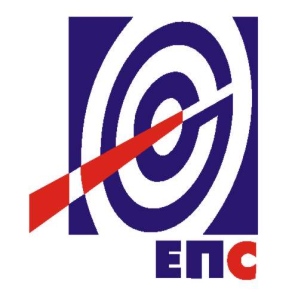 КОНКУРСНА ДОКУМЕНТАЦИЈАза подношење понуда у преговарачком поступку са објављивањем позива за подношење понуда јавне набавке за јавну набавку радова ЈН/1000/0543/2016ПРОЈЕКАТ ТЕ КОСТОЛАЦ Б3: ПРИПРЕМА ЛОКАЦИЈЕ ТЕ КОСТОЛАЦ Б3 ЗА АРХЕОЛОШКА ИСТРАЖИВАЊА (ДОДАТНО УКЛАЊАЊЕ МАГАЦИНА)                                                                                     К О М И С И Ј А                                                                       за спровођење ЈН/1000/0543/2016                                                            формирана Решењем бр.12.01.- 338685/3-16                                                               ........................................................(заведено у ЈП ЕПС број 12.01.-338685/10 -16 од 06.09.2016. године)Београд, септембар 2016. годинеНа основу члана 123. и 61. Закона о јавним набавкама („Сл. гласник РС” бр. 124/12, 14/15 и 68/15, у даљем тексту: Закон), члана 5. Правилника о обавезним елементима конкурсне документације у поступцима јавних набавки и начину доказивања испуњености услова („Сл. гласник РС” бр. 86/2015), Одлуке о покретању поступка јавне набавке број 12.01.338685/2-16 од 02.09.2016. године и  Решења о образовању Комисије за јавну набавку број 12.01.338685/3-16 од 02.09.2016.године, припремљена је:КОНКУРСНА ДОКУМЕНТАЦИЈАу преговарачком поступку са објављивањем позива за подношење понуда јавне набавке за јавну набавку радова ЈН/1000/0543/2016САДРЖАЈУкупан број страна документације: 60ОПШТИ ПОДАЦИ О ЈАВНОЈ НАБАВЦИЈавно предузеће „Електропривреда Србије“ Београд, Улица царице Милице бр.2, Београд, спроводи преговарачки поступак са објављивањем позива за подношење понуда јавне набавке радова, www.eps.rs  Предмет јавне набавке: Пројекат ТЕ Костолац Б3: Припрема локације ТЕ Костолац Б3 за археолошка истраживања (додатно уклањање магацина)Јавна набавка није обликована по партијамаВРСТА, ТЕХНИЧКЕ КАРАКТЕРИСТИКЕ (СПЕЦИФИКАЦИЈЕ), КВАЛИТЕТ, КОЛИЧИНА И ОПИС РАДОВА, НАЧИН СПРОВОЂЕЊА КОНТРОЛЕ И ОБЕЗБЕЂИВАЊА ГАРАНЦИЈЕ КВАЛИТЕТА, РОК ИЗВРШЕЊА, МЕСТО ИЗВРШЕЊА, ЕВЕНТУАЛНЕ ДОДАТНЕ УСЛУГЕ И СЛ. ВРСТА ПОСТУПКА ЈАВНЕ НАБАВКЕ: преговарачки поступак са објављивањем позива за подношење понудаТЕХНИЧКЕ КАРАКТЕРИСТИКЕ (СПЕЦИФИКАЦИЈЕ)ПД „ТЕ-КО Костолац“ је тренутно у поступку извођења припремних активности за реализацију друге фазе Пакет пројекта ТЕ „Костолац Б“, што подразумева изградњу новог блока снаге 350 MW са надкритичним параметрима и постројењем за одсумпоравање димних гасова као и проширење капацитета Површинског копа „Дрмно“ са 9 на 12 милиона тона угља. Овај Пројекат ће се реализовати у сарадњи и уз финансијску подршку кинеских партнера.Спецификација радоваЗа потребе извођења радова на изградњи блока Б3 у ТЕ "Костолац" Б, потребно је извршити рашчишћавање локације на којој ће се изводити радови. Површина предвиђена за рашчишћавање терена је ccа 20.000 m² (2 ha).На поменутој локацији налазе се следећи објекти које је потребно уклонити:Магацин, који је урађен од челичне носеће конструкције и обложен сендвич лимовима, у свему према главном пројекту који је урадио СЗП "ЗАВАРИВАЧ" из Врања јула 1983. Исти је потребно скратити за додатних 6 поља (по 6 m), према израђеном пројекту демотаже постојећег магацина. Демонтиране елементе утоварити и одложити на депонију коју одреди инвеститор, не даљу од 2 km. По завршетку демонтаже и монтаже чеоног дела, извршити уклањање пода, машинско разбијање, утовар и транспорт на депонију до 5 km; НАЧИН СПРОВОЂЕЊА КОНТРОЛЕ И ОБЕЗБЕЂИВАЊЕ ГАРАНЦИЈЕ КВАЛИТЕТАКвантитативни и квалитативни пријем радова извршиће комисија састављена од представника Наручиоца и Извођача, која ће сачинити Записник о примопредаји изведених радова.Ако буде било каквог квантитативног или квалитативног одступања, представници Наручиоца и Извођача сачиниће Записник са примедбама који ће Извођача обавезивати да их у року од 10 дана отклони и процес извршења усагласи са условима из конкурсне документације. У супротном Наручилац ће раскинути Уговор и активирати средство финансијског обезбеђења за добро извршење посла на износ од 10% од вредности Уговора.Ако из било којих разлога није могуће извршити квантитативни и квалитативни пријем предмета Уговора или ако нема услова за извршење јер Извођач није у стању да изврши обавезе из овог Уговора, Наручилац ће оставити накнадни рок за извршење истог.  Ако ни у накнадном року не буде извршен квантитативни и квалитативни пријем, Наручилац ће раскинути овај Уговор и активирати средство финансијског обезбеђења за добро извршење посла на износ од 10% од вредности Уговора. РОК ИЗВОЂЕЊА РАДОВАМаксимани рок за извођење радова је до 15 радних дана од дана увођења у посао. Понуђач се уводи у посао у року од 7 дана од дана достављања Обавештења о увођењу у посао од стране Наручиоца.НАПОМЕНА: Уколико понуђач понуди дужи рок извршења од наведног, таква понуда биће одбијена као неприхватљива.МЕСТО ИЗВРШЕЊАТЕ Костолац Б3.ЕВЕНТУАЛНЕ ДОДАТНЕ УСЛУГЕ И СЛ.УСЛОВИ ЗА УЧЕШЋЕ У ПОСТУПКУ ЈАВНЕ НАБАВКЕ ИЗ ЧЛ.75 и 76.ЗАКОНА И УПУТСТВО КАКО СЕ ДОКАЗУЈЕ ИСПУЊЕНОСТ ТИХ УСЛОВА3.1	ОБАВЕЗНИ УСЛОВИ ЗА УЧЕШЋЕ У ПОСТУПКУ ЈАВНЕ НАБАВКЕПонуђач у поступку јавне набавке мора доказати:Да је регистрован код надлежног органа, односно уписан у одговарајући регистар;Да он и његов законски заступник није осуђиван за неко од кривичних дела као члан организоване криминалне групе, да није осуђиван за кривична дела против привреде, кривична дела против животне средине, кривично дело примања или давања мита, кривично дело преваре;Да је измирио доспеле порезе, доприносе и друге јавне дажбине у складу да је измирио са прописима Републике Србије или стране државе када има седиште на њеној територији;ДОДАТНИ УСЛОВИ ЗА УЧЕШЋЕ У ПОСТУПКУ ЈАВНЕ НАБАВКЕДа располаже довољним финансијским капацитетом:да је у претходне 3 (три) обрачунске године (2013, 2014, 2015) остварио пословне приходе у износу од минимум 20.000.000,00 (двестамилионадинара)  укупноДа у последњих дванаест месеци који претходе месецу објављивања Позива за подношење понуда на Порталу јавних набавки није имао ниједан дан неликвидностиДа није исказао губитак у пословању за 2013.,2014. и 2015.годинуДа располаже довољним пословним капацитетом:Да има стандард SRPS ISO 9001:2008Да има стандард SRPS ISO 14001:2004Да има стандард OHSAS 18001:2007да је у претходне 3 године (2013-2015.год.) пре објављивања позива за подношење понуда, Понуђач успешно извршио радове који су предмет ове набавке, чија је вредност износила минимум 7.000.000,00 РСД по годиниДа поседује лиценцу ИО52Г1 извођење грађевинских конструкција за термоелектране снаге 10 и више MW Да располаже довољним кадровским капацитетом:За испуњеност овог услова понуђач мора да има у сталном радном односу или ангажоване по неком другом основу радног ангажовања, сагласно прописима који регулишу област рада, стручни тим потребан за извршење послова који су предмет набавке и то:најмање 2  дипломираног инжењера грађевине са лиценцом 410;најмање 1  дипломираног инжењера машинства са лиценцом 430;најмање 1  дипломираног инжењера машинства са лиценцом 434;најмање 15 машинбравара;најмање 10 заваривача са сертификатом REL-111.Да располаже минималним техничким капацитетом:За испуњеност овог услова потребно је да понуђач има односно располаже са минимум: једна ауто дизалица носивости најмање 60 тона;10 апарата за заваривање са потребним атестима;1 трактор гусеничар, булдозер;2 багера са пикамером за разбијање армираног бетона;1 ровокопач;1 утоварна лопата точкаш;1 вибро ваљак;3 камиона носивости преко 10 тона.1 нископодну приколицу4.3	УПУТСТВО КАКО СЕ ДОКАЗУЈЕ ИСПУЊЕНОСТ УСЛОВАПонуђач је дужан да у понуди достави доказе да испуњава обавезне услове услове за учешће у поступку јавне набавке у складу са Законом, и то:Правно лице:извод из регистра Агенције за привредне регистре, односно извод из регистра надлежног Привредног суда; за стране понуђаче извод из одговарајућег регистра надлежног органа државе у којој има седиште;извод из казнене евиденције, односно уверење надлежног суда и надлежне полицијске управе Министарства унутрашњих послова да оно и његов законски заступник није осуђиван за неко од кривичних дела као члан организоване криминалне групе, да није осуђиван за неко од кривичних дела против привреде, кривична дела против заштите животне средине, кривично дело примања или давања мита, кривично дело превареЗа домаће понуђаче:извод из казнене евиденције основног суда на чијем је подручју седиште домаћег правног лица, односно седиште представништва или огранка страног правног лица;извод из казнене евиденције Посебног одељења (за организовани криминал) Вишег суда у Београду;уверење из казнене евиденције надлежне полицијске управе Министарства унутрашњих послова за законског заступника – захтев за издавање овог уверења може се поднети према месту рођења, али и према месту пребивалишта.Ако је више законских заступника за сваког сe доставља уверење из казнене евиденције.За стране понуђаче потврда надлежног органа државе у којој има седиште;уверење Пореске управе Министарства финансија да је измирио доспеле порезе и доприносе и уверење надлежне локалне самоуправе да је измирио обавезе по основу изворних локалних јавних прихода; за стране понуђаче потврда надлежног пореског органа државе у којој има седиште.Доказ из тачке 2) и 3) не може бити старији од два месеца пре отварања понуда.Предузетник:извод из регистра Агенције за привредне регистре, односно извода из одговарајућег регистра;извод из казнене евиденције, односно уверење надлежне полицијске управе Министарства унутрашњих послова да није осуђиван за неко од кривичних дела као члан организоване криминалне групе, да није осуђиван за кривична дела против привреде, кривична дела против заштите животне средине, кривично дело примања или давања мита, кривично дело превареЗа домаће понуђаче:уверење из казнене евиденције надлежне полицијске управе Министарства унутрашњих послова – захтев за издавање овог уверења може се поднети према месту рођења, али и према месту пребивалишта.За стране понуђаче потврда надлежног органа државе у којој има седиште;уверење Пореске управе Министарства финансија и привреде да је измирио доспеле порезе и доприносе и уверење надлежне управе локалне самоуправе да је измирио обавезе по основу изворних локалних јавних прихода; за стране понуђаче потврда надлежног пореског органа државе у којој има седиште.Доказ из тачке 2) и 3) не може бити старији од два месеца пре отварања понуда.Физичко лице:извод из казнене евиденције, односно уверење надлежне полицијске управе Министарства унутрашњих послова да није осуђиван за неко од кривичних дела као члан организоване криминалне групе, да није осуђиван за кривична дела против привреде, кривична дела против животне средине, кривично дело примања или давања мита, кривично дело превареЗа домаће понуђаче:уверење из казнене евиденције надлежне полицијске управе Министарства унутрашњих послова – захтев за издавање овог уверења може се поднети према месту рођења, али и према месту пребивалишта.За стране понуђаче потврда надлежног органа државе у којој има седиште;уверење Пореске управе Министарства финансија да је измирио доспеле порезе и доприносе и уверење надлежне управе локалне самоуправе да је измирио обавезе по основу изворних локалних јавних прихода; за стране понуђаче потврда надлежног пореског органа државе у којој има седиште.Доказ из тачке 1) и 2) не може бити старији од два месеца пре отварања понуда.Понуђач је дужан да у понуди достави доказе да испуњава додатне услове услове за учешће у поступку јавне набавке у складу са Законом о јавним набавкама, и то:Доказе финансијског капацитета:домаћи понуђачи:Биланс стања и Биланс успеха за претходне три обрачунске године (2013. 2014. и 2015. годину), са мишљењем овлашћеног ревизора за 2013. и 2014. и 2015. годину; ако понуђач није субјект ревизије у складу са Законом о рачуноводству и ревизији  дужан је да уз билансе достави одговарајући акт – одлуку у смислу законских прописа за сваку од наведених година;илиИзвештај о бонитету, образац БОН ЈН за претходне три обрачунске године (2013, 2014. и 2015. годину) издат од стране Агенције за привредне регистре; иПотврда о подацима о ликвидности, издата од стране Народне банке Србије  –  Одсек принудне наплате, за период од претходних 12 месеци који претходе месецу објављивања позива за подношење понуда  на Порталу јавних набавки  односно страни понуђачи: Биланс стања и Биланс успеха за претходне три обрачунске године (2013, 2014. и 2015.) са мишљењем овлашћеног ревизора, ако такво мишљење постоји. Ако понуђач није субјект ревизије у складу са прописима државе у којој има седиште, дужан је да уз билансе достави Изјаву, дату под материјалном и кривичном одговорношћу, да није субјект ревизије за наведене године. Потврда или мишљење или исказ банке или друге специјализоване институције у складу са прописима државе у којој има седиште, о понуђачевој блокади рачуна за период од претходних 12 месеци који претходе месецу објављивања позива за подношење понуда  на Порталу јавних набавки Доказе пословног капацитета:Копије важећег сертификата SRPS ISO 9001:2008,важећег на дан отварања понудаКопије важећег сертификата SRPS ISO 14001:2004,важећег на дан отварања понудаКопије важећег сертификата OHSAS 18001:2007,важећег на дан отварања понудаРеферентна листа понуђача са потврдом/потврдама претходног наручиоца о извршеним радовимаДоказ да поседује лиценцу ИО52Г1 -фотокопија важећег Решења издатог од стране надлежног министарства Докази довољног кадровског капацитета:За сва ангажована лица:Копије обрасца М или М1/М2 (копија обрасца М1, која остаје послодавцу након предаје обрасца М1 надлежном органу) или обрасца М–3А или уговор о раду наведених лица у радном односу код понуђача, или уговор о радном ангажовању код понуђача ван радног односа Копије лиценци и потврда ИКС о важности (важећа на дан отварања понуда) истих за инжењере (За лица радно ангажована код страног Понуђача: изјава Понуђача (оверена печатом, потписана од овлашћеног лица, дата под пуном кривичном и материјалном одговорношћу) којом се потврђује да је лице радно ангажовано у компанији Понуђача, а у којој се наводи период за који је наведено лице ангажовано код понуђача; изјава се даје за свако ангажовано лице појединачно)Копија сертификата REL-111 за заваривачеДипломе о стеченом звању машинобравара Изјава о кадровском капацитетуДокази довољног техничког капацитета:Изјава о техничком капацитету Копија пописне листе за 2015. годину или рачун/отпремница за средства набављена од 01.01.2016. године или уговор о закупу или уговор о лизингу4.4.	УСЛОВИ КОЈЕ МОРА ДА ИСПУНИ СВАКИ ПОДИЗВОЂАЧ, ОДНОСНО ЧЛАН ГРУПЕ ПОНУЂАЧАСваки подизвођач мора да испуњава услове из члана 75. став 1. тачка 1), 2) и 4) Закона, што доказује достављањем тражених доказа. Услове финансијског, пословног, кадровског и техничког капацитета из члана 76. Закона, Понуђач испуњава самостално без обзира на ангажовање подизвођача, на основу достављених доказа у складу oвим одељком конкурсне документације.Сваки Понуђач из групе понуђача  која подноси заједничку понуду мора да испуњава услове из члана 75. став 1. тачка 1), 2) и 4) Закона, што доказује достављањем тражених доказа. Услове финансијског, пословног, техничког и  кадровског капацитета из члана 76. Закона, понуђачи из групе испуњавају заједно, на основу достављених доказа у складу oвим одељком конкурсне документације.4.5	ИСПУЊЕНОСТ УСЛОВА ИЗ ЧЛАНА 75. СТАВ 2. ЗАКОНАНаручилац од понуђача захтева да при састављању својих понуда изричито наведу да су поштовали обавезе које произлазе из важећих прописа о заштити на раду, запошљавању и условима рада, заштити животне средине, као и да нема забрану обављања делатности која је на снази у време подношења понуде.У вези са овим условом понуђач у понуди подноси Изјаву - Образац 5. из конкурсне документације.Ова изјава се подноси, односно исту даје и сваки члан групе понуђача, односно подизвођач, у своје име.4.6	НАЧИН ДОСТАВЉАЊА ДОКАЗАДокази о испуњености услова могу се достављати у неовереним копијама, а наручилац може пре доношења одлуке о додели уговора, захтевати од понуђача, чија је понуда на основу извештаја комисије за јавну набавку оцењена као најповољнија, да достави на увид оригинал или оверену копију свих или појединих доказа.Ако понуђач у остављеном, примереном року који не може бити краћи од пет дана, не достави на увид оригинал или оверену копију тражених доказа, наручилац ће његову понуду одбити као неприхватљиву.Понуђачи који су регистровани у регистру који води Агенција за привредне регистре не морају да доставе доказ из чл. 75. став. 1. тачка 1) Закона - Извод из регистра Агенције за привредне регистре, који је јавно доступан на интернет страници Агенције за привредне регистре.Наручилац неће одбити понуду као неприхватљиву, уколико не садржи доказ одређен конкурсном документацијом, ако понуђач наведе у понуди интернет страницу на којој су подаци који су тражени у оквиру услова јавно доступни.Уколико је доказ о испуњености услова електронски документ, понуђач доставља копију електронског документа у писаном облику, у складу са законом којим се уређује електронски документ, осим уколико подноси електронску понуду када се доказ доставља у изворном електронском облику.Ако понуђач има седиште у другој држави, наручилац може да провери да ли су документи којима понуђач доказује испуњеност тражених услова издати од стране надлежних органа те државе. Ако се у држави у којој понуђач има седиште не издају докази из члана 77. став 1. тачка 1), 2) и 4) Закона, понуђач може, уместо доказа, приложити своју писану изјаву, дату под кривичном и материјалном одговорношћу, оверену пред судским или управним органом, јавним бележником или другим надлежним органом те државе.Ако понуђач није могао да прибави тражена документа у року за подношење понуде, због тога што она до тренутка подношења понуде нису могла бити издата по прописима државе у којој понуђач има седиште и уколико уз понуду приложи одговарајући доказ за то, наручилац ће дозволити понуђачу да накнадно достави тражена документа у примереном року.Понуђач је дужан да без одлагања писмено обавести наручиоца о било којој промени у вези са испуњеношћу услова из поступка јавне набавке, која наступи до доношења одлуке, односно закључења уговора, односно током важења уговора о јавној набавци и да је документује на прописани начин.У случају сумње у истинитост достављених података у вези капацитета, Наручилац задржава право провере на основу релевантних доказа. Уколико Наручилац утврди да је понуђач приказивао неистините податке или да су документа лажна, понуда тог понуђача ће се сматрати неприхватљивом и биће одбијена.5.КРИТЕРИЈУМ ЗА ДОДЕЛУ УГОВОРА5.1.ЕЛЕМЕНТИ КРИТЕРИЈУМАКритеријум за оцену понуда је најнижа понуђена цена.5.2.РЕЗЕРВНИ КРИТЕРИЈУМУколико две или више понуда буду имале једнак број пондера, предност ће имати понуђач који је понудио краћи рок извођења радова. Уколико две или више понуда буду имале једнак рок извођења радова, као и исту понуђену цену, предност ће имати онај Понуђач који је понудио дужи рок важења понуде.5.3.ЕЛЕМЕНТИ УГОВОРА О КОЈИМА ЋЕ СЕ ПРЕГОВАРАТИ И НАЧИН ПРЕГОВАРАЊАЕлемент уговора о којем ће се преговарати је понуђена цена а преговарање ће се одмах након окончања поступка отварања понуда обавити у више кругова, позивањем понуђача, по редоследу пријема понуда, и то тако да ће понуђач који је последњи предао допуну понуде на писарницу Наручиоца Балканска бр.13, Београд, први усмено понудити цену за први круг, а након њега ће понуђач који је први предао допуну понуде на писарницу Наручиоца Балканска 13, Београд, усмено понудити цену за први круг. На исти начин ће се нудити цене за остале кругове преговарања, све док се понуђачи не изјасне о својој коначно понуђеној цени. На основу коначно понуђених цена ће се вршити стручна оцена понуда и донети Одлука о додели уговора или Одлука о обустави поступка.Између сваког круга преговарања оставиће се максимум 15 минута паузе како би понуђачи, уз могућност коришћења сопствених електронских уређаја и уређаја за комуникацију (мобилни телефон, лаптоп и сл.) формирали цену коју ће понудити у следећем кругу преговарања.Понуђена цена у сваком следећем кругу преговарања мора бити минимум 100.000,00 динара нижа од цене дате у претходном кругу.Цена о којој се преговара је УКУПНА ВРЕДНОСТ из Обрасца понуде.Током преговарања водиће се Записник о преговарању.Оцена понуде за понуђача који не учествује у поступку преговарања (не присуствују преговарању или представници понуђача немају овлашћење да преговара), извршиће се на основу понуђене цене из достављене писане понуде – Обрасца понуде.Сваки понуђач ће бити дужан да у року од три дана од окончања поступка преговарања достави Наручиоцу попуњен, потписан и оверен образац „Структура цене“, у ком ће јединичне цене и збир цена бити у складу са коначно понуђеном ценом у преговарању. Достава овог обрасца се врши нa адресу електронске поште jelena.sormaz@eps.rs, a Наручилац неће посебно позивати понуђаче да доставе овај образац, већ су исти дужни то самостално да учине у наведеном року и у складу са овим позивом.Пре почетка поступка преговарања овлашћени представник понуђача, предаје Комисији за јавну набавку писано овлашћење понуђача, којим се овлашћује да може преговарати о елементу који је предмет преговарања у поступку ЈН 1000/0543/2016,  заведено и оверено печатом и потписом законског заступника понуђача или другог заступника уписаног у регистар надлежног органа или лица овлашћеног од стране законског заступника уз доставу овлашћења у понуди.6.ОБРАСЦИОбразац 1 – Образац понудеОбразац 2 – Образац структуре понуђене ценеОбразац 3 – Образац трошкова припреме понудеОбразац 4 – Образац изјаве о независној понудиОбразац 5 – Образац изјаве о поштовању обавеза које произлазе из важећих прописа о заштити на раду, запошљавању и условима рада, заштити животне средине, као и да понуђач нема забрану обављања делатности која је на снази у време подношења понудеОбразац 6 – Рефрентна листаОбразац 7 – Потврда о референцама Образац 8 – Изјава о кадровском капацитетуОбразац 9 – Изјава о техничком капацитетуОБРАЗАЦ 1.ОБРАЗАЦ ПОНУДЕПОДАЦИ О ПОНУЂАЧУНапомена: Уколико понуђачи наступају у заједничкој понуди, овај образац се попуњава за носиоца посла.ПОДАЦИ О ПОНУЂАЧУ ИЗ  ГРУПЕ ПОНУЂАЧА Напомена: Уколико понуђачи наступају у заједничкој понуди овај образац попуњава, потписује и оверава носилац посла, као члан групе понуђача која подноси заједничку понуду, за сваког члана групе понуђача.Напомена: У случају већег броја чланова групе (више од 3) Образац копирати у зависности од броја чланова групе понуђача.ПОДАЦИ О ПОДИЗВОЂАЧУ НАПОМЕНА: Уколико понуђач подноси понуду са подизвођачем, овај образац попуњава, потписује и оверава понуђач за сваког подизвођача.Напомена: У случају већег броја подизвођача (више од 4) Образац копирати у зависности од броја подизвођача.На основу Позива за подношење понуда у преговарачком поступку са објављивањем позива за подношење понуда јавне набавке радова         “Пројекат ТЕ Костолац Б3: Припрема локације ТЕ Костолац Б3 за археолошка истраживања (додатно уклањање магацина)“ објављеног на Порталу јавних набавки, Порталу службених гласила РС и база прописа и интернет страници Наручиоца, подносимо   ПОНУДА број ____________ИЗВОЂЕЊЕ РАДОВА ПРОЈЕКАТ ТЕ КОСТОЛАЦ Б3: ПРИПРЕМА ЛОКАЦИЈЕ ТЕ КОСТОЛАЦ Б3 ЗА АРХЕОЛОШКА ИСТРАЖИВАЊА (ДОДАТНО УКЛАЊАЊЕ МАГАЦИНА)-  ЈН бр. 1000/0543/2016ПОНУДУ  ДАЈЕМ  (обавезно заокружити):самосталноса подизвођачем заједничка понуда (*у случају наступа са подизвођачима или у заједничкој понуди обавезно доставити попуњене обрасце са општим подацима за наведена лица) Словима: __________________________________________________________ динара/ЕУР.Oпција понуде: ____  дана од дана отварања понуда (минимум 60 дана од дана отварања понуда)Рок завршетка: ______ радних дана од дана увођења у посао (максимум 15 радних дана од дана увођења у посао)Проценат укупне вредности набавке које ће поверити подизвођачу: _______% Место: ___________                                                                                    ПОНУЂАЧДатум: _________________                                                                М.П.                                                                                                                        (потпис одговорног лица понуђача)     *НАПОМЕНА: Образац понуде понуђач мора да попуни, овери печатом и потпише, чиме потврђује да су тачни подаци који су у обрасцу понуде наведени. Уколико понуђачи подносе заједничку понуду, група понуђача може да се определи да образац понуде потписују и печатом оверавају сви понуђачи из групе понуђача или група понуђача може да одреди једног понуђача из групе који ће попунити, потписати и печатом оверити образац понуде.ОБРАЗАЦ 2.СТРУКТУРА ЦЕНЕИЗВОЂЕЊЕ РАДОВА ПРОЈЕКАТ ТЕ КОСТОЛАЦ Б3: ПРИПРЕМА ЛОКАЦИЈЕ ТЕ КОСТОЛАЦ Б3 ЗА АРХЕОЛОШКА ИСТРАЖИВАЊА (ДОДАТНО УКЛАЊАЊЕ МАГАЦИНА)-  ЈН бр. 1000/0543/2016Место: _________________                                                                                                           ПОНУЂАЧДатум: _________________				М.П.            	______________________*НАПОМЕНА: Образац понуде понуђач мора да попуни, овери печатом и потпише, чиме потврђује да су тачни подаци који су у обрасцу понуде наведени. Уколико понуђачи подносе заједничку понуду, група понуђача може да се определи да образац понуде потписују и печатом оверавају сви понуђачи из групе понуђача или група понуђача може да одреди једног понуђача из групе који ће попунити, потписати и печатом оверити образац понуде.УПУТСТВО КАКО ДА СЕ ПОПУНИ СТРУКТУРА ЦЕНЕСтруктура цене мора бити  откуцана или читко исписана штампаним словима и бројевима, хемијском оловком.Структуру цене мора потписати одговорно лице понуђача.Структуру цене оверити печатом.Понуђач је дужан да попуни све рубрике у обрасцу Структура цене. У супротном, понуда ће се сматрати неприхватљивом.Рубрика Укупно се попуњава тако што се саберу укупни износи по позицијама.ОБРАЗАЦ 3. ОБРАЗАЦ ТРОШКОВА ПРИПРЕМЕ ПОНУДЕУ складу са чланом 88. Закона о јавним набавкама („Сл. гласник РС“ бр. 124/12, 14/15 и 68/15) понуђач ____________________________________________________________ доставља укупан износ и структуру трошкова, насталих приликом припремања понуде, за јавну набавку у преговарачком поступку са објављивањем позива за подношење понуда јавне набавке за набавку радова „Пројекат ТЕ Костолац Б3: Припрема локације ТЕ Костолац Б3 за археолошка истраживања (додатно уклањање магацина)“ бр. ЈН 1000/0543/2016 , који износе:Напомена:Понуђач може, али не мора да у оквиру понуде достави укупан износ и структуру трошкова припремања понуде.Све трошкове припреме и подношења понуда, какви год да су, сноси искључиво понуђач и не може тражити од наручиоца накнаду тих трошкова.Ако поступак јавне набавке буде обустављен из разлога који су на страни наручиоца, наручилац је, сходно члану 88. став 3. Закона, дужан да понуђачу надокнади само трошкове прибављања средства обезбеђења, под условом да је понуђач тражио накнаду тих трошкова у својој понуди.Достављање овог обрасца није обавезноОБРАЗАЦ 4.У складу са чланом 26. Закона о јавним набавкама („Сл. гласник РС“ бр. 124/12, 14/15 и 68/15) дајемо следећу:И З Ј А В У О НЕЗАВИСНОЈ ПОНУДИу својству ________________(уписати: понуђача, члана групе понуђача у заједничкој понуди)И З Ј А В Љ У Ј Е М Опод пуном материјалном и кривичном одговорношћу да_____________________________________________________(пун назив  и седиште)понуду у преговарачком поступку са објављивањем позива за подношење понуда јавне набавке радова радова „Пројекат ТЕ Костолац Б3: Припрема локације ТЕ Костолац Б3 за археолошка истраживања (додатно уклањање магацина)“ бр. ЈН 1000/0543/2016, Наручиоца – Јавно предузеће „Електропривреда Србије“Београд, подносим/о независно, без договора са другим понуђачима или заинтересованим лицима.ОБРАЗАЦ 5.У складу са чланом 75. став 2. Закона о јавним набавкама („Сл. гласник РС“ бр. 124/12, 14/15 и 68/15) дајемо следећу:И З Ј А В У У својству ____________________ (уписати: понуђача, члана групе понуђача, подизвођача)И З Ј А В Љ У Ј Е М Опод пуном материјалном и кривичном одговорношћу да_____________________________________________________(пун назив  и седиште)поштује све обавезе које произлазе из важећих прописа о заштити на раду, запошљавању и условима рада, заштити животне средине и нема забрану обављања делатности која је на снази у време подношења понуде у преговарачком поступку са објављивањем позива за подношење понуда јавне набавке радова радова „Пројекат ТЕ Костолац Б3: Припрема локације ТЕ Костолац Б3 за археолошка истраживања (додатно уклањање магацина)“ бр. ЈН 1000/0543/2016, Наручиоца – Јавно предузеће „Електропривреда Србије“ Београд.ОБРАЗАЦ 6. РЕФЕРЕНТНА ЛИСТА Место: _________________Датум: _________________                                                                                                                      Понуђач                                                              М.П.                              ____________________________Прилог: Потврда наручиоцаНАПОМЕНА: образац по потреби копирати ОБРАЗАЦ 7. ПОТВРДА О РЕФЕРЕНЦАМА НАРУЧИЛАЦ : _____________________________________________СЕДИШТЕ: ________________________________________________ТЕЛЕФОН: ________________________________________________ОСОБА ЗА КОНТАКТ: ______________________________________Потврђујемо да је : _____________________________________________________________________ (назив и седиште извођача радова ) у периоду _______________________, за наше потребе извео грађевинске радове, према закљученом уговору број: ______________ од __.__.______. године и анексу уговора _______________________,  (навести бројеве и датуме закључења уговора и анекса уговора)Укупна вредност изведених радова по овом уговору износи _________________ динара без ПДВ-а. Ова потврда се издаје ради учешћа у јавној набавци радова „„Пројекат ТЕ Костолац Б3: Припрема локације ТЕ Костолац Б3 за археолошка истраживања (додатно уклањање магацина)“ бр. ЈН 1000/0543/2016.Тачност наведених података, под пуном материјалном и кривичном одговорношћу, својим потписом и печатом, потврђује 							ПОТПИС ОВЛАШЋЕНОГ ЛИЦАM.П.      	____________________________Напомена: Образац потврде умножити у довољном броју примерака ОБРАЗАЦ 8. ИЗЈАВА О КАДРОВСКОМ КАПАЦИТЕТУНапомена: Образац копирати у довољном броју примеракаОБРАЗАЦ 9. Сагласно захтевима из конкурсне документације јавне набавке „Пројекат ТЕ Костолац Б3: Припрема локације ТЕ Костолац Б3 за археолошка истраживања (додатно уклањање магацина)“ бр. ЈН 1000/0543/2016 понуђач_____________________________________                                                                           (навести назив и седиште понуђача)Даје следећу:ИЗЈАВУ О ТЕХНИЧКОМ КАПАЦИТЕТУ ПОНУЂАЧАПод пуном материјалном и кривичном одговорношћу изјављујем да располажемо техничким капацитетом захтеваним предметном јавном набавком, односно да имамо на располагању:                                                                                                                                                              .једна ауто дизалица носивости најмање 60 тона;10 апарата за заваривање са потребним атестима;1 трактор гусеничар, булдозер;2 багера са пикамером за разбијање армираног бетона;1 ровокопач;1 утоварна лопата точкаш;1 вибро ваљак;3 камиона носивости преко 10 тона.1 нископодну приколицу                 Датум                                          М.П.	           Овлашћено лице понуђача   _____________________________	                           _____________________________Давање неистинитих података у изјави о техничком капацитету је разлог за негативне референце понуђача.Чланом 170. став 1. тачка 3. Закона о јавним набавкама поредвиђено је да ће се казнити за прекршај понуђач који достави нетачне податке о испуњености услова за учешће у поступку јавне набавке.7.МОДЕЛ УГОВОРАУГОВОРНЕ СТРАНЕ:Јавно предузеће „Електропривреда Србије“ Београд, Улица царице Милице бр. 2, Матични број 20053658, ПИБ 103920327, Текући рачун 160-700-13 Banka Intesа ад Београд, које заступа законски заступник Милорад Грчић в.д. директора  (у даљем тексту: Наручилац)и_________________ из _________, Ул. _______ бр.__ Матични број _________, ПИБ _______, Текући рачун _____ Банка________,кога заступа ___________________, ______________(у даљем тексту: Извођач радова)док су чланови групе/подизвођачи:_________________ из _________, Ул. _______ бр.__ Матични број _________, ПИБ _______, Текући рачун _____ Банка___________ кога заступа __________._________________ из _________, Ул. _______ бр.__ Матични број _________, ПИБ _______, Текући рачун _____ Банка _________,  кога заступа __________.(у даљем тексту заједно: Уговорне стране)Закључиле су у Београду дана________2016. године,  следећиУГОВОР О ИЗВОЂЕЊУ РАДОВАУВОДНЕ ОДРЕДБЕ-Јавно предузеће „Електропривреда Србије „ Београд, Улица царице Милице бр.2, Београд,(у даљем тексту :Наручилац) је спровело преговарачки поступак са објављивањем позива за подношење понуда јавне набавке радова.-Поступак јавне набавке је спроведен  на основу члaна 35. и члана 123.  Закона о јавним набавкама („Сл.гласник РС“ бр. 124/2012, 14/2015 и 68/2015), (даље: Закон). Предмет јавне набавке је набавка радова „Пројекат ТЕ Костолац Б3: Припрема локације ТЕ Костолац Б3 за археолошка истраживања (додатно уклањање магацина)“ бр. ЈН 1000/0543/2016.-Извођач радова  је на основу Позива за подношење понуда објављеног на Порталу јавних набавки, Порталу службених гласила Републике Србије и база прописа, и на интернет страници Наручиоца,  од 06.09.2016. године, доставио понуду број:______________ од  ____________ године (у даљем тексту: Понуда). (уписује Извођач радова).-Наручилац је на основу Извештаја комисије о стручној оцени понуда, сачињеног у складу са чланом 105. Закона и Одлуке о додели уговора број: ________од _______  године, донете у складу са чланом 108. Закона, изабрао Извођача радова ______________________________ за извођење предметних радова (уписује Наручилац).ПРЕДМЕТ УГОВОРАЧлан 1.Предмет овог Уговора је извођење радова „Пројекат ТЕ Костолац Б3: Припрема локације ТЕ Костолац Б3 за археолошка истраживања (додатно уклањање магацина)“(даље:радови), а према захтевима и условима из Конкурсне документације Наручиоца, прихваћене техничке спецификације, Обрасца структуре цене,Записника о преговарању и Понуде Извођача радова број ______________од ________________ године  који су, као Прилог 1, Прилог 2 ,Прилог 3, Прилог 4 и Прилог 5, саставни део овог Уговора.Наручилац уговара радове предвиђене техничком спецификацијом, која је саставни део Конкурсне документације у прилогу овог Уговора. Извођач радова ће делимично извршење уговора, у складу са Понудом, уступити подизвођачу: ________________________________________________________(назив Подизвођача) и то: _________________________________________________________ (опис послова), са процентом учешћа у понуди  од ________(број процента).  (попуњава Понуђач)Извођач радова који је део уговорених обавеза делимично уступио подизвођачу у потпуности је одговоран Наручиоцу за реализацију уговорених радова.Група понуђача у заједничкој понуди, одговорни су неограничено солидарно за извршење овог Уговора.Члан 2.Извођач радова се обавезује да радова из члана 1. овог Уговора изведе у складу са важећим прописима, нормативима, обавезним стандардима и препорукама произвођача, а у свему према одредбама овог Уговора и Понуди.ВРЕДНОСТ УГОВОРАЧлан 3.Укупна уговорена вредност радова  из члана 1. овог Уговора износи: __________________________ РСД/ЕУР                                                                                                   (словима: _____________________________________________)                                                                                                                                 што износи ______________________ РСД, обрачунато по средњем курсу 1ЕУР = _______ РСД обрачунато по средњем курсу НБС на дан отварања понуда.Укупно уговорена вредност радова укључује све зависне трошкове извођења радова као што су: превоз, осигурање запослених и градилишта, издавање атеста, трошкове везане за испуњавање одредби Закона о безбедности и здрављу на раду и Закона о заштити животне средине, као и све остале зависне трошкове, укључујући трошкове прибављања средстава финансијског обезбеђења.На вредност из става 1. овог члана обрачунава се припадајући износ пореза на додату вредност у складу са релевантном законском регулативом.Члан 4.Уговорне стране су сагласне да се јединичне цене из основне понуде неће мењати у случају промене цена елемената на основу којих је формирана јединична цена радова (фиксна цена).УСЛОВИ И НАЧИН ПЛАЋАЊАЧлан 5.Плaћaње угoвoрeнe цeнe из члaнa 3. oвoг Угoвoра бићe извршeнo нa слeдeћи нaчин: - 80% уговорене вредности у року од 45 (четрдесетпет) дана од дана пријема исправне привремене ситуације, сачињене на бази грађевинске књиге изведених радова оверене од стране овлашћеног лица Наручиоца и обострано потписаног записника о квалитативном и квантитативном пријему радова;- 20% од уговорене вредности у року од 45 (четрдесетпет) дана од дана пријема исправне окончане ситуације, сачињене на бази оверене грађевинске књиге и обострано потписаног записника о извршеној  примопредаји радова.Плаћање ће се вршити на основу потписаних и оверених привремених месечних ситуација и окончане ситуације, оверених од стране надзорног органа кога овлашћује Наручилац у складу са Законом о планирању и изградњи ("Сл. глaсник РС", бр. 72/2009, 81/2009 - испр., 64/2010 - oдлукa УС, 24/2011, 121/2012, 42/2013 - oдлукa УС, 50/2013 - oдлукa УС, 98/2013 - oдлукa УС, 132/2014 и 145/2014) и Правилником о садржају и начину вршења стручног надзора ("Сл. глaсник РС", бр. 22/2015).Ситуације се испостављају према количинама из обрачунских листова грађевинске књиге, овереним и потписаним од стране одговорног Извођача радова и надзорног органа, у складу са Законом о планирању и изградњи и Правилницима као подзаконским актима Закона о планирању и изградњи.Плаћање ће се вршити у динарима. Фактурисање уговорене вредности извршених радова за цену изражену у еврима Извођач радова - домаћи понуђач (као и домаћи члан групе понуђача) вршиће се у динарима прерачуном по средњем курсу Народне банке Србије на дан промета.Плаћање уговорене вредности за цену изражену у у еврима Извођачу радова - домаћем понуђачу (као и домаћем члану групе понуђача) вршиће се у динарима по средњем курсу Народне банке Србије на дан плаћања. СРЕДСТВА ОБЕЗБЕЂЕЊАЧлан 6.Банкарска гаранција за добро извршење послаИзвођач радова  се обавезује да, у року од 8 дана од дана обостраног потписивања  Уговора од законских заступника уговорних страна, Наручиоцу достави и банкарску гаранцију за добро извршење посла. Банкарска гаранција за добро извршење посла мора да буде са клаузулом "неопозива, безусловна, наплатива на први позив и без права на приговор", издата у висини од 10% од укупно уговорене вредности са роком важења 10 (десет) календарских дана дужим од уговореног рока завршетка посла.Уколико Извођач радова не достави банкарску гаранцију за добро извршење посла у року из става 1 овог члана, сматраће се да је Извођач радова одустао од закључења овог Уговора, те да овај уговор неће производити никакво правно дејство.Наручилац је овлашћен да наплати банкарску гаранцију за добро извршење посла у случају да Извођач радова не испуни своје уговорне обавезе у погледу начина, услова и рока завршетка посла предвиђених овим Уговором.Ако се за време трајања уговора промене рокови за извршење уговорне обавезе, важност банкарске гаранције за добро извршење посла мора да се продужи.Поднета банкарска гаранција не може да садржи додатне услове за исплату, краће рокове, мањи износ или промењену месну надлежност за решавање спорова.У случају да је пословно седиште банке гаранта у Републици Србији у случају спора по овој Гаранцији, утврђује се надлежност суда у Београду и примена материјалног права Републике Србије. У случају да је пословно седиште банке гаранта изван Републике Србије у случају спора по овој Гаранцији, утврђује се надлежност Спољнотрговинске арбитраже при Привредној комори Србије, са местом арбитраже у Београду  уз примену њеног Правилника и процесног и материјалног права Републике Србије.У случају да Извођач радова поднесе банкарску гаранцију стране банке, Извођач радова може поднети гаранцију стране банке само ако је тој банци додељен кредитни рејтинг коме одговара најмање ниво кредитног квалитета 3 (инвестициони ранг). РОК ИЗВОЂЕЊА РАДОВАЧлан 7.Радови из члана 1. Уговора, биће реализовани  по обостраном потписивању Уговора у року од ________  радних дана од дана увођења у посао.Извођач радова се уводи у посао у року од 7 дана од дана достављања Обавештења о увођењу у посао од стране Наручиоца.Рок за извођење радова мирује у случају ако се појаве околности које су на страни Наручиоца, а које спречавају Извођача радова да изведе радове у уговореном року: измене у току радова накнадни захтеви НаручиоцаРок за завршетак радова може се продужити на захтев Извођача радова или Наручиоца ако у уговореном року настану следеће околности:Поступање трећих лица без кривице Извођача радоваЗбог прекида рада изазваног актом надлежног органа, за који није одговоран Извођач радова;Због временских неприлика које нису могле да се предвиде у тренутку потписивања Уговора, а које би битно утицале на сигурност и безбедност радова, објеката, опреме и радне снаге;За накнадне радове, у поступку уговарања сагласно Закону;За непредвиђене радове, за које Извођач радова није знао или није могао знати да се морају извести, у поступку уговарања сагласно Закону;За вишкове радове уколико њихова вредност прелази 10% (десет посто) од укупно уговорене цене радова и то само у делу тих радова који прелазе наведени проценат, у поступку уговарања сагласно Закону.Виша сила коју признају постојећи прописиОстале објективне околности које не зависе од воље уговорних страна.Извођач радова је у обавези да писаним путем благовремено обавести Наручиоца о разлозима кашњења и потребама продужетка рока, што ће такође у писаној форми бити верификовано од стране Наручиоца.Место извођења радова је Костолац Б3. ОБАВЕЗЕ НАРУЧИОЦАЧлан 8.Обавезе Наручиоца су:да по потписивању овог Уговора, а у року од 3 (три) дана, у писаној форми обавести Извођача радова о лицу задуженом за реализацију овог Уговора.да у року од 3 дана од потписивања уговора достави решење за лица која ће вршити стручни надзор на извођењу радовада именује лице одговорно за безбедност и здравље на радупреда Извођачу радова локацијуда достави Извођачу радова техничку документацију по којој ће се изводити уговорени радовинакон завршетка радова Наручилац ће формирати комисију заједно са Извођачем радова, за квалитативни и квантитативни преглед, примопредају и коначни обрачун изведених радова и опремеса Извођачем радова усагласи и одобри детаљан динамички план извођења радова, у року од 14 (четрнаест) дана од потписивања  овог Уговорада редовно измирује обавезе према Извођачу радова за изведене радове на основу привремених ситуација и окончане ситуацијеОБАВЕЗЕ ИЗВОЂАЧА РАДОВАЧлан 9.Обавезе Извођача радова су:да радове  из овог Уговора изведе у свему према важећим техничким прописима, стандардима и нормативима који важе за ову врсту посла, важећим законским прописима, техничким упутствима Наручиоца, правилима струке и одредбама овог уговора,да по потписивању Уговора у року од 3 (три) дана одреди свог представника задуженог за реализацију обавеза из уговора и праћење и о томе обавести Наручиоца у писаној форми,да одреди одговорне извођаче радова, по струкама, у складу са Законом о планирању и изградњи, у року од 3 (три) дана од дана потписивања овог Уговора и о томе у писаној форми обавести Наручиоца, израда елабората снимања терена пре почетка радовада писаним путем обавести Наручиоца о могућим кашњењима, као и о разлозима кашњења. Обавештење доставити Наручиоцу најкасније 7 (седам) дана пре истека рока из члана 7. уговора. У противном, сматраће се да Извођач радова нема основа за остваривање права на продужење рока и примењиваће се одредбе члана 12. овог уговора,-да одреди одговорно лице за безбедност и здравље на раду о сопственом трошку осигура ангажовано људство и средстава рада од основног ризика за сво време извршења уговорених радова као и да осигура од одговорности из делатности према трећим лицима за послове који су предмет овог Уговора. да усклади динамику извођења својих радова са динамиком извођења радова I фазе , обзиром на то да ће се истовремено изводитида са надзором изради детаљни динамички план у року од 14 дана од потписивања уговора исти достави инвеститоруда уради елаборат о уређењу градилишта и дужан је да све запослене на градилишту упозна са елаборатом о уређењу градилишта, а уколико не постоји, упозна са свим опасностима, штетностима и ризицима на тим радним местима у складу са Актом о процени ризика за та радна местаза време извођења радова уредно води грађевински дневник, грађевинску књигу и обезбеди књигу инспекције,да пре почетка извођења радова прегледа комплетну пројектну документацију и у писаној форми обавести Наручиоца о евентуалним примедбама или грешкама у пројекту и да своју писмнеу сагласност на пројектну документацијуда за опрему, рад и материјал достави атестну документацијуда уредно одржава градилиште, материјал депонује правилно и обезбеди несметани саобраћај,по завршетку радова писаним путем, преко надзорног органа, обавести  Наручиоца, у року од најкасније 3 (три) данаприступи отклањању евентуалних примедби Комисије за интерни технички преглед и Комисије за квалитативни и квантитативни преглед и примопредају  и коначни обрачуну заказаном термину присуствује интерном техничком прегледу на објекту као и раду комисије за примопредају радова и коначни обрачун,све примедбе које се односе на обим уговорених радова као и квалитет изведених  радова дужан је да отклони без новчане надокнадеосигура место извођења радова, радове  и запослене, као и да осигура од одговорности из делатности према трећим лицима за послове који су предмет овог Уговора.по завршетку  уговорених радова, место радова доведе у стање сходно прописима Републике СрбијеЧлан 10.Извођач радова је дужан да без одлагања писмено обавести Наручиоца о било којој промени у вези са испуњеношћу услова из поступка јавне набавке, која наступи до доношења одлуке, односно закључења овог Уговора закључења овог Уговора, односно током важења овог Уговора и да је документује на прописани начин.УГОВОРНА КАЗНАЧлан 11.Уколико Извођач радова не изврши радове који су предмет Уговора у уговореном року, Наручилац има право да наплати уговорну казну, и то 0,2 % од укупно уговорене вредности из члана 3.уговора за сваки дан закашњења, а највише у износу од 10 % од укупно уговорене вредности из члана 3. уговора без ПДВ-а.Уговорне стране су сагласне да, у случају из става 1. овог члана Уговора, Наручилац изврши плаћање обавеза Извођачу радова по ситуацији  пребијањем  доспелих обавеза са потраживањима по основу уговорне казне, а преостали износ уплатом на текући рачун Извођача радова у року из члана 6. овог Уговора.КВАНТИТАТИВНИ  И  КВАЛИТАТИВНИ  ПРИЈЕМ И КОНАЧНИ ОБРАЧУН ИЗВЕДЕНИХ РАДОВАЧлан 12. Извођач радова је у обавези да преко надзора писмено обавести Наручиоца о завршетку радова и спремности за примопредају изведених радова, најкасније 3 (три) дана по завршетку свих радова. Члан 13.Квантитативни и квалитативни пријем радова, као и коначни обрачун извршиће Комисија за примопредају и коначни обрачун ( у даљем текстун Комисија) састављена од представника Наручиоца и Извођача радова, која ће сачинити Записник о примопредаји изведених радова. Потписивањем Записника о примопредаји изведених радова омогућује се спровођење коначног обрачуна.Члан 14.Примопредају и коначни обрачун изведених радова врши Комисија и то у две фазе: - I фаза – примопредаја: квалитативна и квантитативна примопредаја свих изведених радова и примопредаја документације сходно Закону о планирању и изградњи. У току примопредаје Комисија саставља Записник о примопредаји изведених радова, који потписују сви чланови Комисије и учесници у раду Комисије; - II фаза - коначни обрачун: израда коначног обрачуна за изведене радове, као саставног дела јединственог Записник о примопредаји изведених радова и коначном обрачуну, који потписују сви чланови Комисије и учесници у раду Комисије. Уколико од стране Комисије буду констатовани недостаци, чије отклањање није било нужно у примопредају изведених радова, Извођач радова је дужан да и те недостатке отклони у накнадно остављеном року.Члан 15. Извођач радова је дужан да сарађује са Комисијом (са квалитативним и квантитативним прегледом и пријемом) и да поступи по свим захтевима  Комисије. Наручилац и Извођач радова су дужни да Комисији обезбеде сву потребну документацију према Закону о планирању и изградњи. Уколико Комисија у свом извештају констатује примедбе на изведене радове, Извођач радова је у обавези да их отклони у року који предложи Комисија. Уколико Извођач радова у остављеном року не поступи по примедбама Комисије радова Наручилац ће ангажовањем трећих лица отклонити недостатке о трошку Извођача радова путем наплате средста финансијског обезбеђења за добро извршење посла. По добијеном позитивном извештају Комисије Наручилац и Извођач радова ће, без одлагања, а најкасније у року 7 (седам) дана, приступити примопредаји и коначном обрачуну изведених радова. Комисија за примопредају је састављена од непарног броја чланова овлашћених представника уговорних страна, уз учешће надзора и одговорних лица Извођача радова. Након примопредаје изведених радова може се приступити коначном обрачуну изведених радова.Члан 16.У случају било каквог квантитативног или квалитативног одступања, представници Наручиоца и Извођача радова сачиниће Записник са примедбама који ће Извођача радова обавезивати да их у року, задатом од стране Комисије, отклони и процес извршења усагласи са условима из Конкурсне документације. У супротном Наручилац ће раскинути овај Уговор и активирати средство финансијског обезбеђења за добро извршење посла  на износ од 10% од укупно уговорене вредности из члана 3.Уговора.Члан 17.Ако из било којих разлога није могуће извршити квантитативни и квалитативни пријем предмета Уговора или ако нема услова за извршење, јер Извођач радова није у стању да изврши обавезе из овог Уговора, Наручилац ће оставити накнадни рок за извршење истог. Ако ни у накнадном року не буде извршен квантитативни и квалитативни пријем, Наручилац ће раскинути овај Уговор и активирати средство финансијског обезбеђења за добро извршење посла на износ од 10% од укупно уговорене вредности из члана 3.Уговора.БЕЗБЕДНОСТ И ЗДРАВЉЕ НА РАДУЧлан 18.Извођач радова је дужан да све послове које обавља у циљу реализације овог Уговора, обавља поштујући прописе и ратификоване међународне конвенције о безбедности и здрављу на раду у Републици Србији. Извођач радова је дужан да поштује и акте које донесе Наручилaц, односно Уговорне стране закључе из области безбедности и здравља на раду у складу са прописима, ради реализације овог Уговора.Извођач радова је одговоран за предузимање свих мера безбедности и здравља на раду, које je полазећи од специфичности послова које су предмет овог Уговора, технологије рада и стеченог искуствa, неопходно спровести како би се заштитили запослени код Извођача радова, трећа лица и имовина.У случају било каквог кршења обавезе наведене у ставу 1. и 2. овог члана Наручилац може раскинути овај Уговор.Члан 19.Права и обавезе Уговорних страна у вези са безбедности и здрављем на раду дефинисане су у Прилогу о безбедности и здрављу на раду, који је саставни део овог Уговора, као Прилог 4.Члан 20.Извођач радова је дужан да колективно осигура своје запослене у случају повреде на раду, професионалних обољења и обољења у вези са радом.Члан 21.Извођач радова је дужан да Наручиоцу и/или његовим запосленима надокнади штету која је настала због непридржавања прописаних мера безбедности и здравља на раду од стране Извођача радова, односно његових запослених, као и других лица које ангажовао Извођач радова, ради обављања послова који су предмет овог Уговора.Под штетом, у смислу става 1. овог члана, подразумева се нематеријална штета настала услед смрти или повреде запосленог код Наручиоца, штета настала на имовини Наручиоца, као и сви други трошкови и накнаде које је имао Наручилац ради отклањања последица настале штете.Члан 22.Извођач радова је дужан да, у складу са законом, обустави послове на радном месту уколико је забрану рада на радном месту или забрану употребе средства за рад издало лице одређено, у складу са прописима, од стране Наручиоца да спроводи контролу примене превентивних мера за безбедан и здрав рад, док се не отклоне његове примедбе у вези са повредом безбедности и здравља на раду.Извођач радова нема право на накнаду трошкова насталих због оправданог обустављања послова на начин утврђен у ставу 1. овог члана, нити може продужити рок за извршење послова, због тога што су послови обустављени од стране лица одређеног, у складу са прописима, од стране Наручиоца за спровођење контроле примене превентивних мера за безбедан и здрав рад.ВИШКОВИ И НЕПРЕДВИЂЕНИ РАДОВИЧлан 23.Уколико се током извођења уговорених радова појави потреба за извођењем вишкова радова, који прелазе 10% вредности укупно уговорених радова, Извођач радова је дужан да застане са том врстом радова и о томе обавести стручни надзор и Наручиоца у писаној форми. Извођач радова није овлашћен да без писане сагласности Наручиоца мења обим уговорених радова и изводи вишкове радова који прелазе 10% вредности укупно уговорених радова.Извођач радова је дужан да приступи извођењу хитних непредвиђених радова, уз сагласност стручног надзора, уколико је њихово извођење нужно за стабилност објекта или за спречавање штете, а изазвани су ванредним и неочекиваним догађајима (клизиште, појава воде и сл.). Извођач радова и стручни надзор су дужни да одмах по наступању ванредних и неочекиваних догађаја о томе обавесте Наручиоца. Посебне узансе о грађењу ће се примењивати за евентуалне вишкове радова до 10 % уговорене вредности радова, а за остале вишкове радова ће се примењивати Закон о јавним набавкама.. Вишак радова до 10% уговорених радова сматра се уговореним радовима по опису и јединичним ценама из Уговора.Евентуални накнадни и непредвиђени радова морају бити уговорени сходно чл.115 Закона, у форми анекса уз овај Уговор сви накнадни радови,непредвиђени радови, за које Извођач радова није знао или није могао знати да се морају извести,сви вишкови радова преко 10 % уговорених радова.Наручилац задржава право  промене обима уговорених радова у складу са чланом 115.Закона.ВИША СИЛАЧлан 24.Дејство више силе се сматра за случај који ослобађа од одговорности за извршавање свих или неких уговорених обавеза и за накнаду штете за делимично или потпуно неизвршење уговорених обавеза, за ону Уговорну страну код које је наступио случај више силе, или обе Уговорне стране када је код обе Уговорне стране наступио случај више силе, а извршење обавеза које је онемогућено због дејства више силе, одлаже се за време њеног трајања. Уговорна страна којој је извршавање уговорних обавеза онемогућено услед дејства више силе је у обавези да одмах, без одлагања, а најкасније у року од 48 (четрдесетосам) часова, од часа наступања случаја више силе, писаним путем обавести другу Уговорну страну о настанку више силе и њеном процењеном или очекиваном трајању, уз достављање доказа о постојању више силе.За време трајања више силе свака Уговорна страна сноси своје трошкове и ни један трошак, или губитак једне и/или обе Уговорне стране, који је настао за време трајања више силе, или у вези дејства више силе, се не сматра штетом коју је обавезна да надокнади друга Уговорна страна, ни за време трајања више силе, ни по њеном престанку.Уколико деловање више силе траје дуже од 30 (тридесет) календарских дана, Уговорне стране ће се договорити о даљем поступању у извршавању одредаба овог Уговора – одлагању испуњења  и о томе ће закључити анекс овог Уговора, или ће се договорити о раскиду овог Уговора, с тим да у случају раскида Уговора по овом основу – ниједна од Уговорних страна не стиче право на накнаду било какве штете.ЛИЦЕ ЗАДУЖЕНО ЗА ПРАЋЕЊЕ РЕАЛИЗАЦИЈЕ РАДОВАЧлан 25.Наручилац, у складу са својим интерним прописима именује_________________, (попуњава Наручилац) за лице задужено за праћење реализације Уговора.Именовани је дужан да врши следеће послове:праћење степена и динамике реализације Уговора;праћење датума истека Уговора;праћење усаглашености уговорених и реализованих позиција и евентуалних одступања.Извођач радова именује  ________________________Уговорне стране и лица задужена за реализацију Уговора, посебно ће се придржавати и:Одредби чл. 24. и 25. Закона о раду  ("Сл. гласник РС", бр. 24/2005, 61/2005, 54/2009, 32/2013 и 75/2014) о  ангажовању лица млађих од 18 година;Одредби члана 26. Устава Републике Србије ("Сл. гласник РС", бр. 98/2006) о забрани принудног рада. РАСКИД УГОВОРАЧлан 26.Уговор се може раскинути и на основу писаног споразума сагласношћу воља Уговорних страна.Наручилац има право на једнострани раскид Уговора у следећим случајевима:уколико Извођач радова касни са извођењем радова дуже од 25 календарских дана, као и ако Извођач радова не изводи радове у складу са пројектно-техничком документацијом или из неоправданих разлога прекине са реализацијом уговора, а без сагласности Наручиоца;уколико извршени радови не одговарају прописима или стандардима за ту врсту посла и квалитету наведеном у понуди Извођача радова, а Извођач радова није поступио по примедбама стручног надзора.У случају раскида уговора, Извођач радова је дужан да изведене радове обезбеди и сачува од пропадања, као и да Наручиоцу преда пресек изведених радова до дана раскида уговора.	Трошкове сноси Уговорна страна која је одговорна за раскид уговора. Износ штете која настане раскидом Уговора утврђује Комисија састављена од представника Наручиоца и Извођача радова у свему у складу са одредбама ЗОО.Извођач радова је обавезан да предузме мере техничке заштите и друге мере за сигурност објеката и радова, радника и материјала, пролазника, јавног саобраћаја, суседних објеката, околине и имовине трећих лица и непосредно је одговоран и дужан је надокнадити све штете које извршењем уговорених радова евентуално причини Наручиоцу и/или трећим лицима.Извођач радова је дужан да Наручиоцу и/или његовим запосленима надокнади штету која је настала због непридржавања прописаних мера безбедности и здравља на раду од стране Извођача  радова, односно његових запослених, као и других лица које ангажовао Извођач радова, ради обављања послова који су предмет овог уговора.Под штетом, у смислу става 1. овог члана, подразумева се нематеријална штета настала услед смрти или повреде запосленог код Наручиоца, штета настала на имовини Наручиоца, као и сви други трошкови и накнаде које је имао Наручилац ради отклањања последица настале штете.Уколико Уговорне стране заједнички, преко овлашћених представника констатују и записнички потврде да је за део настале штете из става 1. овог члана одговоран Наручилац, Извођач радова има право на накнаду тог дела висине исплаћене штете на начин и условима плаћања сходно члану ____. овог Уговора.РЕШАВАЊЕ СПОРОВАЧлан 27.Уговорне стране су сагласне да ће сваки спор који настане у вези са овим Уговором, настојати да реше мирним путем, у духу добре пословне сарадње.У случају да настали спор не може да се реши мирним путем, за спорове из овог уговора надлежан је стварно надлежни суд у Београду(Спољнотрговинске арбитраже при Привредној комори Србије са местом арбитраже у Београду, уз примену њеног Правилника [напомена: коначан текст у Уговору зависи од тога да ли је изабран домаћи или страни Извођач радова]).ЗАВРШНЕ ОДРЕДБЕЧлан 28.Овај Уговор се сматра закљученим, када га потпишу законски заступници/овлашћени представници  Уговорних страна, а ступа на правну снагу када Извођач радова испуни одложни услов и достави средство финансијског обезбеђења из члана 6. овог Уговора.Члан 29.Све евентуалне измене и допуне Уговора, морају бити сачињене у писаној форми и потписане од стране законских заступника  Уговорних страна.Члан 30.Неважење било које одредбе овог Уговора неће имати утицаја на важење осталих одредби Уговора, уколико битно не утиче на реализацију овог Уговора.Члан 31.Саставни део овог Уговора чине прилози: Прилог 1:Конкурсна документације за јавну набавку Прилог 2:Техничка спецификацијаПрилог 3:Образац структуре ценеПрилог 4: Записник о преговарањуПрилог 5:Понуда Извођача радова, број ________ од __________. године, која је код Наручиоца заведена под бројем _________ дана ___________. године. (не попуњава понуђач)Прилог 6:Прилог о безбедности и здрављу на радуПрилог 7: Споразум о заједничком наступу (ако је заједничка понуда)Члан 32.За све што није регулисано овим Уговором примењују се одредбе Закона о облигационим односима ("Сл. лист СФРЈ", бр. 29/78, 39/85, 45/89 – одлука УСЈ и 57/89, "Сл. лист СРЈ", бр. 31/93 и "Сл. лист СЦГ", бр. 1/2003 – Уставна повеља) и других закона, подзаконских аката, стандарда и техничких норматива Републике Србије, примењивих с обзиром на предмет овог Уговора.Члан 33.Уговор је сачињен у 6 (шест) истоветних примерака од којих 4 (четири) примерка припадају Наручиоцу а 2 (два) примерка Извођачу радова.                  За   НАРУЧИОЦА                                                   За  ИЗВОЂАЧА РАДОВА:              Јавно предузеће      „Електропривреда Србије“,Београд   __________________________                           ___________________________             Милорад Грчић               в.д.директора                                                                                                                 М.П.Напомена:Модел уговора представља садржину уговора који ће бити закључен са изабраним понуђачем. Ако понуђач без оправданих разлога одбије да закључи уговор о јавној набавци, након што му је уговор додељен, Наручилац ће Управи за јавне набавке доставити доказ негативне рефренце, односно исправу о реализованом средству обезбеђења испуњења обавеза у поступку јавне набавке.IПрилог о безбедности и здрављу на раду 1.Јавно предузеће „Електропривреда Србије“ из Београда, Улица царице Милице бр. 2, Матични број 20053658, ПИБ 103920327, Текући рачун 160-700-13 Banka Intesа ад Београд, које заступа законски заступник Милорад Грчић в.д.директора  (у даљем тексту: Наручилац)и2._________________ из _________, Ул. _______ бр.__ Матични број _________, ПИБ _______, Текући рачун _____ Банка________,кога заступа ___________________, ______________(у даљем тексту: Извођач радова)док су чланови групе/подизвођачи:_________________ из _________, Ул. _______ бр.__ Матични број _________, ПИБ _______, Текући рачун _____ Банка___________ кога заступа __________._________________ из _________, Ул. _______ бр.__ Матични број _________, ПИБ _______, Текући рачун _____ Банка _________,  кога заступа __________.(у даљем тексту заједно: Уговорне стране)	Наручилац и Извођач радова сагласно констатују да су посебно посвећени реализацији циљева безбедности и здравља на раду својих запослених и других лица који учествују у реализацији Уговора  , као и свих других лица на чије здравље и безбедност могу да утичу послови који су предмет Уговора.Наручилац посебно истиче и указује:1.Да је Пословна политика Наручиоца спровођење и унапређење безбедности и здравља на раду запослених и свих других лица која учествују у радним процесима Наручиоца, као и лица која се затекну у радној околини, ради спречавања настанка повреда на раду и професионалних болести и доследно спровођење Закона о безбедности и здравља на раду и других законских прописа и посебних Наручиоца, који регулишу ову материју.2.Да Наручилац захтева од Извођача радова да се приликом пружања услуга/извођења радова које су предмет  овог Уговора, доследно придржава Пословне политике Наручиоца у вези са спровођењем и унапређењем безбедности и здравља на раду запослених и свих других лица која учествују у радним процесима Наручиоца, као и лица која се затекну у радној околини,ради спречавања настанка повреда на раду и професионалних болести и доследно спровођење Закона о безбедности и здравља на раду и других законских прописа и посебних аката Наручиоца, која регулишу ову материју, а све у циљу отклањања или смањења на најмањи могући ниво ризика од настанка повреда на раду или професионалних болести.3.Да Извођач радова прихвата захтеве Наручиоца из тачке 2. Овог става.ПредметТачка 1.Предмет овог Прилога је дефинисање права Наручиоца и права и обавеза Извођача радова, као и његових запослених и других лица која ангажује приликом извођења радова које су предмет Уговора , а у вези безбедности и здравља на раду (у даљем тексту:БЗР)Тачка 2.Извођач радова, његови запослени и сва друга лица која ангажује, дужни су да у току припрема за извођење радова који су предмет Уговора,у току трајања истих, као и приликом отклањања недостатака у гарантном року, поступају у свему у складу са Законом о безбедности и здрављу на раду и осталим важећим прописима у Републици Србији из области БЗР И интерним актима Наручиоца. Тачка 3.Извођач радова је дужан да обезбеди рад на радним местима на којима су спроведене мере за безбедан и здрав рад, односно да обезбеди да радни процес, радна околина , средства за рад и средства и опрема за личну заштиту на раду буду прилагођени и обезбеђени тако да не угрожавају безбедност и здравње запослених и свих других лица која ангажује за извођење радова који су предмет Уговора, суседних објеката, пролазника или учесника у саобраћају.Тачка 4.Извођач радова је дужан да обавести запослене и друга лица која ангажује приликом извођења радова које су предмет Уговора  о обавезама из овог Прилога.Тачка 5.Извођач радова, његови запослени и сва друга лица која ангажује, дужни су да се у току припрема за извођење радова које су предмет Уговора, у току трајања истих, као и приликом отклањања недостатака у гарантном року, придржавају свих правила, интерних стандарда, процедура, упутстава и инструкција о БЗР које важе код Наручиоца, а посебно су дужни да се придржавају следећих правила:забрањено је избегавање примене и /или ометање спровођење БЗР;обавезно је поштовање правила коришћења средстава и опреме за личну заштиту на раду;процедуре Наручиоца за спровођење система контроле приступа и дозвола за рад увек морају да буду испоштоване,процедуре за изолацију и закључавање извора енергије и радних флуида увек морају да буду испоштоване;најстроже је забрањен улазак, боравак или рад, на територији и у просторијама Наручиоца, под утицајем алкохола или других психоактивних супстанци;забрањено је уношење оружја унутар локација Наручиоца, као и неовлашћено фотографисање;обавезно је придржавање правила и сигнализације безбедности у саобраћају.Тачка 6.Извођач радова је искључиво одговоран за безбедност и здравље својих запослених и свих других лица која ангажује приликом извођења радова које су предмет Уговора  .У случају непоштовања правила БЗР, Наручилац неће сносити никакву одговорност нити исплатити накнаде/трошкове Извођачу радова по питању повреда на раду, односно оштећења средстава за рад.Тачка 7.Извођач радова је дужан да о свом трошку обезбеди квалификовану радну снагу за коју има доказ о спроведеним обавезним лекарским прегледима и завршеним обукама у складу са важећим прописима који регулишу БЗР у Републици Србији и која ће бити опремљена одговарајућим средствима и опремом за личну заштиту на раду за извођење радова који су предмет Уговора  , а све у складу са законским прописима из области БЗР, односно интерним документима Наручиоца.Тачка 8.Извођач радова је дужан да о свом трошку обезбеди све потребне прегледе и испитивања, односно стручне налазе, извештаје, атесте и дозволе за средства за рад која ће бити коришћена за извођење радова који су предмет Уговора, у складу са законским прописима из области БЗР, као и о свим другим прописима и важећим стандардима у Републици Србији односно интерним актима Наручиоца.Уколико Наручилац  утврди да средства за рад немају потребне стручне налазе и/или извештаје и/или атесте и/или дозволе о извршеним прегледима и испитивањима, уношење истих на локацију Наручиоца неће бити дозвољено.Тачка 9.Извођач радова је дужан да Наручиоцу најкасније три дана пре датума почетка радова достави:списак лица са њиховим својеручно потписаним изјавама из којих ће се видети да их је упознао са обавезама у складу са тачком 4. овог Прилога,списак средстава за рад која ће бити ангажована за извођење радова иподатке о лицу за безбедност и здравље на радуУз списак лица из става 1. ове тачке, Извођач радова је дужан да достави доказе о:извршеном оспособљавању запослених за безбедан и здрав рад,извршеним лекарским прегледима запослених,извршеним прегледима и испитивањима опреме за рад икоришћењу средстава и опреме за личну заштиту на раду.Тачка 10.Наручилац има право да врши контролу примене превентивних мера за безбедан и здрав рад приликом извођења радова које су предмет Уговора .Извођач радова је дужан да лицу одређеном, у складу са прописима, од стране Наручиоца омогући спровођење контроле примене превентивних мера за безбедан и здрав рад.Наручилац има право да у случајевима непосредне опасности по живот и здравље запослених и/или других лица која је наступила услед извршења Уговора, наложи заустављање даљег извођења радова док се не отклоне уочени недостаци и о томе одмах обавести Извођача радова и надлежну инспекцијску службу.Извођач радова се обавезује да поступи по налогу Наручиоца из става 3.ове тачке.Тачка 11.Уговорне стране су дужне да, у случају да у току реализације Уговора   деле радни простор, сарађују у примени прописаних мера за безбедност и здравље запослених.Уговорне стране су дужне да, у случају из става 1. ове тачке, узимајући у обзир природу послова које обављају, координирају активности у вези са применом мера за отклањање ризика од повређивања, односно оштећења здравља запослених, као и да обавештавају један другог и своје запослене и/или представнике запослених о тим ризицима и мерама за њихово отклањање.Начин остваривања сарадње из ст. 1. и 2. ове тачке утврђује се писменим споразумом.Споразумом из става 3. ове тачке, из реда запослених код Наручиоца одређује се лице за координацију спровођења заједничких мера којима се обезбеђује безбедност и здравље свих запослених.Тачка 12.Извођач радова је дужан да благовремено извештава Наручиоца о свим догађајима из области БЗР који су настали приликом извођења радова који су предмет Уговора  , а нарочито о свим инцидентима и акцидентима.Извођач радова је дужан да Наручиоцу достави копију Извештаја о повреди на раду који је издао за сваког свог запосленог који се повредио приликом извођења радова који су предмет Уговора   и то у року од 24 часа од сачињавања Извештаја о повреди на раду.Овај Прилог је сачињен у 6 (шест) истоветних примерака, од којих 4 (четири) примерка припадају Наручиоцу и 2(два) Извођачу радова.8.УПУТСТВО ПОНУЂАЧИМА КАКО ДА САЧИНЕ ПОНУДУКонкурсна документација садржи Упутство понуђачима како да сачине понуду и потребне податке о захтевима Наручиоца у погледу садржине понуде, као и услове под којима се спроводи поступак избора најповољније понуде у поступку јавне набавке.Понуђач мора да испуњава све услове одређене Законом о јавним набавкама (у даљем тексту: Закон) и конкурсном документацијом. Понуда се припрема и доставља на основу позива, у складу са конкурсном документацијом, у супротном, понуда се одбија као неприхватљива.Врста, техничке карактеристике и спецификација предмета јавне набавке дата је у Одељку 2. конкурсне документације.8.1	ПОДАЦИ О ЈЕЗИКУ У ПОСТУПКУ ЈАВНЕ НАБАВКЕНаручилац је припремио конкурсну документацију на српском језику и водиће поступак јавне набавке на српском језику. Понуда са свим прилозима мора бити сачињена на српском језику.Ако је неки доказ или документ на страном језику, исти мора бити преведен на српски језик и оверен од стране овлашћеног преводиоца, осим техничке документације /каталога која може бити достављена и на енглеском језику.Ако понуда са свим прилозима не задовољава захтеве у погледу језика, понуда ће бити одбијена, као неприхватљива.8.2 	НАЧИН САСТАВЉАЊА ПОНУДЕ И ПОПУЊАВАЊА ОБРАСЦА ПОНУДЕПонуђач је обавезан да сачини понуду тако што, јасно и недвосмислено, читко својеручно, откуцано на рачунару или писаћој машини, уписује тражене податке у обрасце или према обрасцима који су саставни део конкурсне документације и оверава је печатом и потписом законског заступника, другог заступника уписаног у регистар надлежног органа или лица овлашћеног од стране законског заступника, уз доставу овлашћења у понуди.Понуђач је обавезан да у Обрасцу понуде наведе: укупну цену без ПДВ, рок важења понуде, као и остале елементе из Обрасца понуде.Сви документи, поднети у понуди пожељно је да буду повезани траком у целину и запечаћени (воском) или на неки други начин, тако да се не могу накнадно убацивати, одстрањивати или замењивати појединачни листови, односно прилози, а да се видно не оштете листови или печат. Пожељно је да понуђач редним бројем означи сваку страницу листа у понуди, укључујући и празне стране, својеручно, рачунаром или писаћом машином. Докази који се достављају уз понуду, а због своје важности не смеју бити оштећени, означени бројем (банкарска гаранција), стављају се у посебну фолију, а на фолији се видно означава редни број странице листа из понуде. Фолија се мора залепити при врху како би се докази, који се због своје важности не смеју оштетити, заштитили.Понуђач подноси понуду са доказима о испуњености услова из конкурсне документације, лично или поштом, у затвореној и запечаћеној коверти/кутији, тако да се са сигурношћу може закључити да се први пут отвара, на адресу: Јавно предузеће „Електропривреда Србије“, 11000 Београд, Србија, Балканска бр.13, ПАК 103925 - писарница - са назнаком: „Понуда за јавну набавку радова – Пројекат ТЕ Костолац Б3: Припрема локације ТЕ Костолац Б3 за археолошка истраживања (додатно уклањање магацина) JN/1000/0543/2016- НЕ ОТВАРАТИ“. На полеђини коверте обавезно се уписује тачан назив и адреса понуђача, телефон и факс понуђача, као и име и презиме овлашћеног лица за контакт.У случају да понуду подноси група понуђача, на полеђини коверте је потребно назначити да се ради о групи понуђача и навести називе и адресу свих чланова групе понуђача.8.3	ПОДНОШЕЊЕ, ИЗМЕНА, ДОПУНА И ОПОЗИВ ПОНУДЕПонуђач може поднети само једну понуду.Понуду може поднети понуђач самостално, група понуђача, као и понуђач са подизвођачем. Понуђач који је самостално поднео понуду не може истовремено да учествује у заједничкој понуди или као подизвођач. У случају да понуђач поступи супротно наведеном упутству свака понуда понуђача у којој се појављује биће одбијена. Понуђач може бити члан само једне групе понуђача која подноси заједничку понуду, односно учествовати у само једној заједничкој понуди. Уколико је понуђач, у оквиру групе понуђача, поднео две или више заједничких понуда, Наручилац ће све такве понуде одбити.Понуђач који је члан групе понуђача не може истовремено да учествује као подизвођач. У случају да понуђач поступи супротно наведеном упутству свака понуда понуђача у којој се појављује биће одбијена. У року за подношење понуде понуђач може да измени или допуни већ поднету понуду писаним путем, са назнаком „ИЗМЕНА – ДОПУНА - Понуде за јавну набавку радова - Пројекат ТЕ Костолац Б3: Припрема локације ТЕ Костолац Б3 за археолошка истраживања (додатно уклањање магацина) JN/1000/0543/2016– НЕ ОТВАРАТИ“.У случају измене или допуне достављене понуде, Наручилац ће приликом стручне оцене понуде узети у обзир измене и допуне само ако су извршене у целини и према обрасцу на који се, у већ достављеној понуди,измена или допуна односи.У року за подношење понуде понуђач може да опозове поднету понуду писаним путем, са назнаком „ОПОЗИВ - Понуде за јавну набавку радова - Пројекат ТЕ Костолац Б3: Припрема локације ТЕ Костолац Б3 за археолошка истраживања (додатно уклањање магацина) JN/1000/0543/2016– НЕ ОТВАРАТИ“.У случају опозива поднете понуде пре истека рока за подношење понуда, Наручилац такву понуду неће отварати, већ ће је неотворену вратити понуђачу.Уколико понуђач измени или опозове понуду поднету по истеку рока за подношење понуда, Наручилац ће наплатити дато средство обезбеђења које је понуђач дао за озбиљност понуде.8.4	ПАРТИЈЕПредметна јавна набавка није обликована у више посебних целина (партија).8.5	ПОНУДА СА ВАРИЈАНТАМА Понуда са варијантама није дозвољена. 8.6	РОК ЗА ПОДНОШЕЊЕ ПОНУДА И ОТВАРАЊЕ ПОНУДАБлаговременим се сматрају понуде које су примљене и оверене печатом пријема у писарници најкасније до 09:30 часова дана 06.10.2016. године, у складу са Позивом за подношење понуда објављеном на Порталу јавних набавки дана 06.09.2016. године, без обзира на начин на који су послате. Ако је понуда поднета по истеку рока за подношење понуда одређеног у позиву и конкурсној документацији, сматраће се неблаговременом, а Наручилац ће по окончању поступка отварања понуда, овакву понуду вратити неотворену понуђачу, са назнаком да је поднета неблаговремено.Комисија за јавне набавке ће благовремено поднете понуде јавно отворити дана 06.10.2016. године, у 10:00 часова, наведеном у Позиву за подношење понуда у просторијама Јавног предузећа „Електропривреда Србије“ Београд, Улица Балканска 13,11000 Београд.Представници понуђача који учествују у поступку јавног отварања понуда, морају да пре почетка поступка јавног отварања доставе Комисији за јавне набавке писмено овлашћење за учествовање у овом поступку, заведено и оверено печатом и потписом законског заступника понуђача или другог заступника уписаног у регистар надлежног органа или лица овлашћеног од стране законског заступника уз доставу овлашћења у понуди.Комисија за јавну набавку води записник о отварању понуда у који се уносе подаци у складу са Законом.Записник о отварању понуда потписују чланови комисије и овлашћени представници понуђача, који преузимају примерак записника.Наручилац ће у року од три дана од дана окончања поступка отварања понуда поштом или електронским путем доставити записник о отварању понуда понуђачима који нису учествовали у поступку отварања понуда.8.7	ПОДИЗВОЂАЧИАко Понуђач у понуди наведе да ће делимично извршење набавке поверити подизвођачу, дужан је да наведе назив подизвођача, а уколико уговор између наручиоца и понуђача буде закључен, тај подизвођач ће бити наведен у уговору.Понуђач је дужан да у понуди наведе проценат укупне вредности набавке који ће поверити подизвођачу, а који не може бити већи од 50% као и део предмета набавке који ће извршити преко подизвођача.Понуђач је дужан да Наручиоцу, на његов захтев, омогући приступ код подизвођача ради утврђивања испуњености услова.Сваки подизвођач, којега понуђач ангажује, мора да испуњава услове из члана 75. став 1. тачка 1), 2) и 4) Закона, што доказује достављањем доказа наведених одељку Услови за учешће из члана 75. и 76. Закона о јавним набавкама и Упутство како се доказује испуњеност тих услова. Додатне услове у вези са капацитетима понуђач испуњава самостално, без обзира на агажовање подизвођача.Све обрасце у понуди потписује и оверава понуђач, изузев Обрасца 5. који попуњава, потписује и оверава сваки подизвођач у своје име.Понуђач у потпуности одговара Наручиоцу за извршење уговорене набавке, без обзира на број подизвођача.Понуђач не може ангажовати као подизвођача лице које није навео у понуди, у супротном наручилац ће реализовати средство обезбеђења и раскинути уговор, осим ако би раскидом уговора наручилац претрпео знатну штету. Понуђач може ангажовати као подизвођача лице које није навео у понуди, ако је на страни подизвођача након подношења понуде настала трајнија неспособност плаћања, ако то лице испуњава све услове одређене за подизвођача и уколико добије претходну сагласност наручиоца.Наручилац у овом поступку не предвиђа примену одредби става 9. и 10. члана 80. Закона о јавним набавкама.8.8 	ГРУПА ПОНУЂАЧА (ЗАЈЕДНИЧКА ПОНУДА)У случају да више понуђача поднесе заједничку понуду, они као саставни део понуде морају доставити споразум о заједничком извршењу набавке, којим се међусобно и према наручиоцу обавезују на заједничко извршење набавке, који обавезно садржи податке прописане чланом 81. став 4. и 5. Закона о јавним набавкама и то податке о: податке о члану групе који ће бити носилац посла, односно који ће поднети понуду и који ће заступати групу понуђача пред Наручиоцем;опис послова сваког од понуђача из групе понуђача у извршењу уговора.Сваки понуђач из групе понуђача  која подноси заједничку понуду мора да испуњава услове из члана 75. став 1. тачка 1), 2 и 4) Закона, што доказује достављањем доказа наведеним у одељку Услови за учешће из члана 75. и 76. Закона и Упутство како се доказује испуњеност тих услова. Услове у вези са капацитетима, у складу са чланом 76. Закона, понуђачи из групе испуњавају заједно, на основу достављених доказа дефинисаних конкурсном документацијом.У случају заједничке понуде групе понуђача све обрасце потписује и оверава члан групе понуђача који је одређен као Носилац посла у споразуму чланова групе понуђача, изузев Обрасца 4. и Обрасца 5. које попуњава, потписује и оверава сваки члан групе понуђача у своје име.8.9	НАЧИН И УСЛОВИ ПЛАЋАЊАПрихватљив начин плаћања, за Наручиоца је:- 80% уговорене вредности у року од 45 (четрдесетпет) дана од дана пријема исправне привремене ситуације, сачињене на бази грађевинске књиге изведених радова оверене од стране овлашћеног лица Наручиоца и обострано потписаног записника о квалитативном и квантитативном пријему радова;- 20% од уговорене вредности у року од 45 (четрдесетпет) дана од дана пријема исправне окончане ситуације, сачињене на бази оверене грађевинске књиге и обострано потписаног записника о извршеној  примопредаји радова.Ако понуђач понуди други начин плаћања, понуда ће бити одбијена као неприхватљива.8.10	РОК ИЗВОЂЕЊА РАДОВАМаксимани рок за извршење радова је до 15 радних дана од дана увођења у посао. Понуђач се уводи у посао у року од 7 дана од дана достављања Обавештења о увођењу у посао од стране Наручиоца.НАПОМЕНА: Уколико понуђач понуди дужи рок извршења од наведног, таква понуда биће одбијена као неприхватљива.Под радним даном се подразумева дан када су радно ангажовани запослени код Извођача радова.8.11 	ЦЕНАЦене у понуди морају бити изражене у динарима или у ЕУР-има.Цене обухватају и све зависне трошкове набавке.Уколико цене буду исказане у ЕУР-има, прерачунавање дин/еур ће се вршити према званичном средњем курсу Народне банке Србије на дан када је започето отварања понуда.Понуђач се обавезује да испоруку и извођење радова врши по цени из понуде, која је фиксна до краја реализације уговора.Ако је у понуди исказана неуобичајено ниска цена, Наручилац ће поступити у складу са чланом 92. Закона.8.12	СРЕДСТВА ФИНАНСИЈСКОГ ОБЕЗБЕЂЕЊА Изабрани понуђач је обавезан да у моменту закључења уговора, а најкасније у року од 8 дана достави:банкарску гаранцију за добро извршење посла, са клаузулом "неопозива, безусловна, наплатива на први позив без права приговора" и роком трајања 10 (десет) календарских дана дуже од уговореног рока завршетка посла у износу од 10% вредности уговора.Ако се за време трајања уговора промене рокови за извршење уговорне обавезе, важност банкарске гаранције за добро извршење посла мора да се продужи.Поднете банкарске гаранција не може да садржи додатне услове за исплату, краће рокове, мањи износ или промењену месну надлежност за решавање спорова.Наручилац ће уновчити дату банкарску гаранцију за добро извршење посла у случају да изабрани понуђач не буде извршавао своје уговорне обавезе у роковима и на начин предвиђен уговором. У случају да је пословно седиште банке гаранта у Републици Србији у случају спора по овој Гаранцији, утврђује се надлежност суда у Београду и примена материјалног права Републике Србије. У случају да је пословно седиште банке гаранта изван Републике Србије у случају спора по овој Гаранцији, утврђује се надлежност Спољнотрговинске арбитраже при Привредној комори Србије са местом арбитраже у Београду  уз примену њеног Правилника и процесног и материјалног права Републике Србије.У случају да изабрани понуђач поднесе банкарску гаранцију стране банке, изабрани понуђач може поднети гаранцију стране банке само ако је тој банци додељен кредитни рејтинг коме одговара најмање ниво кредитног квалитета 3 (инвестициони ранг). 	Сва средстава финансијског обезбеђења могу гласити на члана групе понуђача одређеног споразумом о заједничком извршењу набавке или понуђача, али не и на подизвођача.У случају да понуђач не испуни преузете обавезе у предметном поступку јавне набавке, Наручилац је овлашћен да реализује достављена средства обезбеђења од стране понуђача.Уколико понуђач не достави средства финансијског обезбеђења у роковима и на начин предвиђен конкурсном документацијом, понуда ће бити одбијена, као неприхватљива.Средства финансијског обезбеђења достављају се у ОРИГИНАЛУ.Наручилац не може вратити понуђачу средство финансијског обезбеђења пре истека рока трајања, осим ако је понуђач у целости испунио своју обавезу која је обезбеђена.8.13	ДОДАТНЕ ИНФОРМАЦИЈЕ И ПОЈАШЊЕЊАПонуђач може, у писаном облику, тражити додатне информације или појашњења у вези са припремом понуде, најкасније пет дана пре истека рока за подношење понуде, на адресу Наручиоца, са назнаком: „ОБЈАШЊЕЊА за јавну набавку радова „Пројекат ТЕ Костолац Б3: Припрема локације ТЕ Костолац Б3 за археолошка истраживања (додатно уклањање магацина)“ бр. ЈН 1000/0543/2016“ или електронским путем на е-mail адресу:  jelena.sormaz@eps.rs радним данима (понедељак – петак) у времену од 08 до 15 часова. Захтев за појашњење примљен после наведеног времена или током викенда/нерадног дана биће евидентиран као примљен првог следећег радног дана. У захтеву за додатним појашњењем заинтересовано лице може указати Наручиоцу и на евентуално уочене недостатке и неправилности у конкурсној документацији.Наручилац ће у року од три дана по пријему захтева, одговор објавити на Порталу јавних набавки и својој интернет страници.Комуникација у поступку јавне набавке се врши на начин одређен чланом 20. Закона.8.14	ДОДАТНА ОБЈАШЊЕЊА, КОНТРОЛА И ДОПУШТЕНЕ ИСПРАВКЕНаручилац може, после отварања понуда, писаним путем или електронским путем да захтева од понуђача додатна објашњења која ће помоћи при прегледу, вредновању и упоређивању понуда, као и да врши контролу (увид) код понуђача и/или његовог подизвођача, односно учесника заједничке понуде.  Понуђач је дужан да поступи по захтеву Наручиоца, односно достави тражена објашњења и омогући непосредни увид.Наручилац може, уз сагласност понуђача, да изврши исправке рачунских грешака уочених приликом разматрања понуде по окончаном поступку отварања понуда.У случају разлике између јединичне и укупне цене, меродавна је јединична цена.НЕГАТИВНЕ РЕФЕРЕНЦЕНаручилац може одбити понуду уколико поседује доказ да је понуђач у претходне три године пре објављивања позива за подношење понуда, у поступку јавне набавке:поступао супротно забрани из чл. 23. и 25. Закона;учинио повреду конкуренције;доставио неистините податке у понуди или без оправданих разлога одбио да закључи уговор о јавној набавци, након што му је уговор додељен;одбио да достави доказе и средства обезбеђења на шта се у понуди обавезао.Наручилац може одбити понуду уколико поседује доказ који потврђује да понуђач није испуњавао своје обавезе по раније закљученим уговорима о јавним набавкама који су се односили на исти предмет набавке, за период од претходне три године пре објављивања позива за подношење понуда. Доказ наведеног може бити:правоснажна судска одлука или коначна одлука другог надлежног органа;исправа о реализованом средству обезбеђења испуњења обавеза у поступку јавне набавке или испуњења уговорних обавеза;исправа о наплаћеној уговорној казни;рекламације потрошача, односно корисника, ако нису отклоњене у уговореном року;   изјава о раскиду уговора због неиспуњења битних елемената уговора дата на начин и под условима предвиђеним законом којим се уређују облигациони односи;доказ о ангажовању на извршењу уговора о јавној набавци лица која нису означена у понуди као подизвођачи, односно чланови групе понуђача;други одговарајући доказ примерен предмету јавне набавке који се односи на испуњење обавеза у ранијим поступцима јавне набавке или по раније закљученим уговорима о јавним набавкама.Наручилац може одбити понуду ако поседује доказ из става 3. тачка 1) члана 82. Закона о јавним набавкама, који се односи на поступак који је спровео или уговор који је закључио и други наручилац ако је предмет јавне набавке истоврсан. Наручилац ће поступити на наведене начине и у случају заједничке понуде групе понуђача уколико утврди да постоје напред наведени докази за једног или више чланова групе понуђача. 8.16	ДОМАЋИ ПОНУЂАЧНаручилац ће изабрати понуду најповољнијег домаћег понуђача под условом да разлика у коначном збиру пондера између најповољније понуде страног понуђача и најповољније понуде домаћег понуђача није већа од 5 у корист понуде страног понуђача.Према члану 35. ЦЕФТА 2006 споразума, почев од 01.05.2010. године, робе, услуге и понуђачи из свих земаља потписница ЦЕФТА споразума третирају се једнако као и домаћи понуђачи и робе и услуге.Предност дата чланом 86. став 1. Закона о јавним набавкама у поступцима јавних набавки у којима учествују понуђачи из држава потписница Споразума о стабилизацији и придруживању између Европских заједница и њихових држава чланица са једне стране и Републике Србије са друге стране примењиваће се сходно одредбама тог Споразума.8.17	ПОШТОВАЊЕ ОБАВЕЗА КОЈЕ ПРОИЗЛАЗЕ ИЗ ПРОПИСА О ЗАШТИТИ НА РАДУ И ДРУГИХ ПРОПИСАПонуђач је дужан да  при састављању понуде изричито наведе да је поштовао обавезе које произлазе из важећих прописа о заштити на раду, запошљавању и условима рада, заштити животне средине, као и да нема забрану обављања делатности која је на снази у време подношења понуде  (Образац 5. из конкурсне документације).8.18	НАКНАДА ЗА КОРИШЋЕЊЕ ПАТЕНАТАНакнаду за коришћење патената, као и одговорност за повреду заштићених права интелектуалне својине трећих лица сноси понуђач.8.19	РОК ВАЖЕЊА ПОНУДЕ Понуда мора да важи најмање 60 (словима: шездесет) дана од дана отварања понуда. У случају да понуђач наведе краћи рок важења понуде, понуда ће бити одбијена, као неприхватљива. 8.20	РОК ЗА ЗАКЉУЧЕЊЕ УГОВОРАНаручилац ће доставити уговор о јавној набавци понуђачу којем је додељен уговор у року од 8 (осам) дана од протека рока за подношење захтева за заштиту права,Ако наручилац не достави потписан уговор понуђачу у року из става 1. понуђач није дужан да потпише уговор што се неће сматрати одустајањем од понуде и не може због тога сносити било какве последице, осим ако је поднет благовремен захтев за заштиту права.Ако понуђач чија је понуда изабрана као најповољнија не потпише уговор у наведеном року, Наручилац ће одлучити да ли ће уговор о јавној набавци закључити са првим следећим најповољнијим понуђачем.Наручилац може и пре истека рока за подношење захтева за заштиту права закључити уговор о јавној набавци у случају испуњености услова из члана 112. став 2. тачка 5. Закона.8.21	НАЧИН ОЗНАЧАВАЊА ПОВЕРЉИВИХ ПОДАТАКАПодаци које понуђач оправдано означи као поверљиве биће коришћени само у току поступка јавне набавке у складу са позивом и неће бити доступни ником изван круга лица која су укључена у поступак јавне набавке. Ови подаци неће бити објављени приликом отварања понуда и у наставку поступка. Наручилац може да одбије да пружи информацију која би значила повреду поверљивости података добијених у понуди. Као поверљива, понуђач може означити документа која садрже личне податке, а које не садржи ни један јавни регистар, или која на други начин нису доступна, као и пословне податке који су прописима одређени као поверљиви. Наручилац ће као поверљива третирати она документа која у десном горњем углу великим словима имају исписано „ПОВЕРЉИВО“.Наручилац не одговара за поверљивост података који нису означени на горе наведени начин.Ако се као поверљиви означе подаци који не одговарају горе наведеним условима, Наручилац ће позвати понуђача да уклони ознаку поверљивости. Понуђач ће то учинити тако што ће његов представник изнад ознаке поверљивости написати „ОПОЗИВ“, уписати датум, време и потписати се.Ако понуђач у року који одреди Наручилац не опозове поверљивост докумената, Наручилац ће третирати ову понуду као понуду без поверљивих података.Наручилац је дужан да доследно поштује законите интересе понуђача, штитећи њихове техничке и пословне тајне у смислу  Зaкoна  o зaштити пoслoвнe тajнe ("Сл. глaсник РС", бр. 72/2011).Неће се сматрати поверљивим докази о испуњености обавезних услова,цена и други подаци из понуде који су од значаја за примену критеријума и рангирање понуде. 8.22	ТРОШКОВИ ПОНУДЕТрошкове припреме и подношења понуде сноси искључиво понуђач и не може тражити од наручиоца накнаду трошкова.Понуђач може да у оквиру понуде достави укупан износ и структуру трошкова припремања понуде.У Обрасцу трошкова припреме понуде (Образац 3. из конкурсне документације) могу бити приказани трошкови израде узорка или модела, ако су израђени у складу са техничким спецификацијама наручиоца и трошкови прибављања средства обезбеђења.8.23	ОБРАЗАЦ СТРУКТУРЕ ЦЕНЕСтруктуру цене понуђач наводи тако што попуњавa, потписује и оверава печатом Образац 2. из конкурсне документације.8.24	МОДЕЛ УГОВОРАУ складу са датим Моделом уговора (Поглавље 7. конкурсне документације) и елементима најповољније понуде биће закључен Уговор о јавној набавци.Понуђач дати Модел уговора потписује, овера и доставља у понуди.8.25	РАЗЛОЗИ ЗА ОДБИЈАЊЕ ПОНУДЕ И ОБУСТАВУ ПОСТУПКАУ поступку јавне набавке Наручилац ће одбити неприхватљиву понуду у складу са чланом 107. Закона.Наручилац ће донети одлуку о обустави поступка јавне набавке у складу са чланом 109. Закона.У случају обуставе поступка јавне набавке, Наручилац неће бити одговоран, ни на који начин, за стварну штету, изгубљену добит, или било какву другу штету коју понуђач може услед тога да претрпи, упркос томе што је Наручилац био упозорен на могућност наступања штете.8.26	ИЗМЕНЕ ТОКОМ ТРАЈАЊА УГОВОРАНаручилац може након закључења уговора о јавној набавци без спровођења поступка јавне набавке повећати обим предмета набавке до лимита прописаног чланом 115. став 1. Закона а може и дозволити промену цене и других битних елемената Уговора из објективних разлога а то je:раст малопродајне цене нафтних деривата за 20% и више у односу на малопродајну цену на дан отварања понуда.У наведеном случају Наручилац ће донети Одлуку о измени уговора која садржи податке у складу са Прилогом 3Л Закона и у року од три дана од дана доношења исту објавити на Порталу јавних набавки, као и доставити извештај Управи за јавне набавке и Државној ревизорској институцији.8.27	ПОДАЦИ О САДРЖИНИ ПОНУДЕСадржину понуде, поред Обрасца понуде, чине и сви остали докази о испуњености услова из чл. 75.и 76. Закона, предвиђени чл. 77. Закона, који су наведени у конкурсној документацији, као и сви тражени прилози и изјаве:Докази из дела документације 4.3.Образац Понуде (попуњен, печатом оверен и потписан) – образац 1. у конкурнсој документацији;Образац Структура понуђене цене (попуњен, печатом оверен и потписан) - образац 2. у конкурсној документацији;Образац Tрошкови припреме понуде (попуњен, печатом оверен и потписан) - образац 3. у конкурсној документацији-ако понуђач жели надокнаду трошковаОбразац Изјава о независној понуди (попуњен, печатом оверен и потписан)  - образац 4. у конкурсној документацији;Образац Изјава о поштовању обавеза из чл 75. ст. 2. Закона – образац 5. у конкурсној документацији;уколико се подноси заједничка понуда- Споразум чланова групе;Образац Модел уговора (попуњен, печатом оверен и потписан) Потврда о референцама (попуњен, печатом оверен и потписан) – образац 7. у конкурсној документацији;Референтна листа (попуњен, печатом оверен и потписан) – образац 6. у конкурсној документацији;Изјава о кадровском капацитету (попуњен, печатом оверен и потписан) – образац 8. у конкурсној документацији;Изјава о техничком капацитету (попуњен, печатом оверен и потписан) – образац 9. у конкурсној документацији;Понуђач је дужан да у Обрасцу Понуда упише укупну вредност понуде.Понуђач је дужан да у Обрасцу Структура понуђене цене упише укупне цене за све позиције и укупан износ понуде Укупна цена тј. вредност понуде уписана у обрасцу Понуда мора бити идентична укупној цени, тј. вредности понуде уписаној у Обрасцу Структура понуђене цене.Уколико Понуђач не достави понуду за све позиције у Обрасцу Структура понуђене цене понуда ће се сматрати неприхватљивом.Понуђач сноси све трошкове везане за припрему и доставу понуде.Понуда мора да буде јасна и недвосмислена.8.28	ЗАШТИТА ПРАВА ПОНУЂАЧАЗахтев за заштиту права може се поднети у току целог поступка јавне набавке, против сваке радње, осим ако Законом није другачије одређено.Захтев за заштиту права може да поднесе понуђач, односно заинтересовано лице, који има интерес за доделу уговора, у конкретном поступку јавне набавке и који је претрпео или би могао да претрпи штету због поступања Наручиоца противно одредбама Закона.Захтев за заштиту права се подноси Наручиоцу, са назнаком „Захтев за заштиту права јн. бр. ЈН/1000/0543/2016“.Копију захтева за заштиту права подносилац истовремено доставља Републичкој комисији за заштиту права у поступцима јавних набавки, на адресу: 11000 Београд, Немањина 22-26.Захтев за заштиту права садржи:назив и адресу подносиоца захтева и лице за контакт; назив и адресу наручиоца; податке о јавној набавци која је предмет захтева, односно о одлуци наручиоца; повреде прописа којима се уређује поступак јавне набавке; чињенице и доказе којима се повреде доказују; потврду о уплати таксе из члана 156. овог закона потпис подносиоца. Захтев за заштиту права којим се оспорава врста поступка, садржина позива за подношење понуда или конкурсне документације сматраће се благовременим ако је примљен од стране Наручиоца најкасније седам дана пре истека рока за подношење понуда, без обзира на начин достављања, и уколико је подносилац захтева у складу са чланом 63. став 2. Закона указао Наручиоцу на евентуалне недостатке и неправилности, а Наручилац исте није отклонио.Захтев за заштиту права којим се оспоравају радње које Наручилац предузме пре истека рока за подношење понуда, а након истека рока из претходног става, сматраће се благовременим уколико је поднет најкасније до истека рока за подношење понуда. После доношења одлуке о додели уговора и одлуке о обустави поступка, рок за подношење захтева за заштиту права је десет дана од дана објављивања одлуке на Порталу јавних набавки.Захтев за заштиту права не задржава даље активности Наручиоца у поступку јавне набавке у складу са одредбама члана 150. Закона. Наручилац објављује обавештење о поднетом захтеву за заштиту права на Порталу јавних набавки и на својој интернет страници најкасније у року од два дана од дана пријема захтева за заштиту права, које садржи податке из Прилога 3Љ Закона.Наручилац може да одлучи да заустави даље активности у случају подношења захтева за заштиту права, при чему је тад дужан да у обавештењу о поднетом захтеву за заштиту права наведе да зауставља даље активности у поступку јавне набавке. Подносилац захтева за заштиту права дужан је да на рачун буџета Републике Србије (број рачуна: 840-30678845-06, шифра плаћања 153 или 253, позив на број ЈН/1000/0543/2016 сврха: ЗЗП, ЈП ЕПС, јн. бр. ЈН/1000/0543/2016, прималац уплате: буџет Републике Србије) уплати таксу и то:уколико се захтевом за заштиту права оспорава врста поступка јавне набавке, садржина позива за подношење понуда, односно садржина конкурсне документације или друге радње Наручиоца предузете пре отварања понуда, такса износи 120.000,00 динара;уколико се захтевом за заштиту права оспоравају радње Наручиоца предузете после отварања понуда, изузев Одлуке о додели уговора о јавној набавци, висина таксе се одређује према процењеној вредности јавне набавке (коју понуђачи сазнају у поступку отварања понуда) и износи 0,1% процењене вредности јавне набавке;Упутство о уплати таксе је јавно доступно на сајту Републичке комисије за заштиту права у поступцима јавних набавки: http://www.kjn.gov.rs/ci/uputstvo-o-uplati-republicke-administrativne-takse.html УПЛАТА ИЗ ИНОСТРАНСТВАУплата таксе за подношење захтева за заштиту права из иностранства може се извршити на девизни рачун Министарства финансија – Управе за трезорНАЗИВ И АДРЕСА БАНКЕ:Народна банка Србије (НБС)11000 Београд, ул. Немањина бр. 17СрбијаSWIFT CODE: NBSRRSBGXXXНАЗИВ И АДРЕСА ИНСТИТУЦИЈЕ:Министарство финансијаУправа за трезорул. Поп Лукина бр. 7-911000 БеоградIBAN: RS 35908500103019323073НАПОМЕНА: Приликом уплата средстава потребно је навести следеће информације о плаћању - „детаљи плаћања“ (FIELD 70: DETAILS OF PAYMENT):– број у поступку јавне набавке на које се захтев за заштиту права односи иназив наручиоца у поступку јавне набавке.У прилогу су инструкције за уплате у валутама: EUR и USD.PAYMENT INSTRUCTIONS A. Радови на челичним конструкцијамаРадови на челичним конструкцијамаРадови на челичним конструкцијамаБр.Опис позицијеЈед. МереКоличина1.Демонтажа  бочних страна магацина и крова од сендвич лимених трапезастих профила са  утоваром и одлагањем на локацију до 2 км коју одреди инвеститор. На тим бочним  зидовима се налазе и прозири.Обрачуном  предвидети потребну скелу за демонтажу.1.Обрачун се врши по м² демонтираног профила са прозоримам²5,400.002.Демонтажа и одлагање на страну челичне конструкције магацина од челичних профила.2.Обрачун се врши по кг демонтиране конструкције.кг36,000.003.Утовар, транспорт и одлагање демонтиране челичне конструкције на локацију до 5,0 км  коју одреди инвеститор. 3.Обрачун се врши по кг демонтиране конструкције.кг48,000.00Укупно радова челичним конструкцијама:Б.Радови нискоградњеРадови нискоградњеРадови нискоградњеБр.Опис позицијеЈед. МереКоличина1Машинско разбијање пода са уклоњеног дела магацина, утовар и транспост до 5 км  на депонију.1Обрачун по м³ уклоњеног пода.м³1,200.00Укупно радова нискоградње:Нема.Нема.Нема.Нема.Нема.Нема.Назив понуђача:Адреса понуђача:Лице за контакт:Е-пошта:Телефон:Телефакс:Порески број понуђача (ПИБ):Матични број понуђача:Шифра делатности:Број рачуна и назив банке:Лице одговорно за потписивање уговора:Датум:М.П.Понуђач:Назив понуђача:Адреса понуђача:Лице за контакт:Е-пошта:Телефон:Телефакс:Порески број понуђача (ПИБ):Матични број понуђача:Шифра делатности:Број рачуна и назив банке:Одговорно лице:Датум:М.П.Понуђач:Следећи привредни субјекти наступају као група понуђача и извршиће уговор у предметној јавној набавци:Следећи привредни субјекти наступају као група понуђача и извршиће уговор у предметној јавној набавци:Следећи привредни субјекти наступају као група понуђача и извршиће уговор у предметној јавној набавци:Следећи привредни субјекти наступају као група понуђача и извршиће уговор у предметној јавној набавци:Следећи привредни субјекти наступају као група понуђача и извршиће уговор у предметној јавној набавци:Р.б.НАЗИВ ЧЛАНА ГРУПЕ ПОНУЂАЧА:ПОЗИЦИЈА(ВРСТА) ПОСЛОВАКОЈЕ ИЗВОДИ:% УЧЕШЋА У ПОНУДИ:ПОТПИС ОДГОВОРНОГ ЛИЦА И ПЕЧАТ ЧЛАНА ГРУПЕ ПОНУЂАЧА1.Овлашћени члан:Потпис одговорног лица:___________________                                       м.п.2.Потпис одговорног лица:___________________                                       м.п.3.Потпис одговорног лица:___________________                                       м.п.Назив Адреса:Лице за контакт:Е-пошта:Телефон:Телефакс:Порески број (ПИБ):Матични број:Шифра делатности:Број рачуна и назив банке:Одговорно лице:Датум:М.П.Понуђач:Ред.
бр.НАЗИВ ПОДИЗВОЂАЧА:ПОЗИЦИЈА  ПОСЛОВАКОЈЕ ИЗВОДИ:ПРОЦЕНАТ УЧЕШЋА У ПОНУДИ1.      %2.     %3     %4     %                                                                                            Укупно:                                                                                            Укупно:                                                                                            Укупно:   %Место: _________________Датум: _________________                                                                                                                                                Потпис одговорног лица:                                                                               ______________________                                                            М.П.Напомена: учешће подизвођача може бити максимално до 50% вредности уговора.Место: _________________Датум: _________________                                                                                                                                                Потпис одговорног лица:                                                                               ______________________                                                            М.П.Напомена: учешће подизвођача може бити максимално до 50% вредности уговора.Место: _________________Датум: _________________                                                                                                                                                Потпис одговорног лица:                                                                               ______________________                                                            М.П.Напомена: учешће подизвођача може бити максимално до 50% вредности уговора.Место: _________________Датум: _________________                                                                                                                                                Потпис одговорног лица:                                                                               ______________________                                                            М.П.Напомена: учешће подизвођача може бити максимално до 50% вредности уговора.ИЗНОСУкупна вредност А. Радови на челичним конструкцијамаРадови на челичним конструкцијамаРадови на челичним конструкцијамаРадови на челичним конструкцијамаРадови на челичним конструкцијамаБр.Опис позицијеЈед. МереКоличинаЈед. ценаУкупна цена без ПДВ1.Демонтажа  бочних страна магацина и крова од сендвич лимених трапезастих профила са  утоваром и одлагањем на локацију до 2 км коју одреди инвеститор. На тим бочним  зидовима се налазе и прозири.Обрачуном  предвидети потребну скелу за демонтажу.1.Обрачун се врши по м² демонтираног профила са прозоримам²5.400,002.Демонтажа и одлагање на страну челичне конструкције магацина од челичних профила.2.Обрачун се врши по кг демонтиране конструкције.кг36.000,003Утовар, транспорт и одлагање демонтиране челичне конструкције на локацију до 2,0 км  коју одреди инвеститор. 3Обрачун се врши по кг демонтиране конструкције.кг48.000,00Укупно радова челичним конструкцијама:Б.Радови нискоградњеРадови нискоградњеРадови нискоградњеРадови нискоградњеРадови нискоградњеБр.Опис позицијеЈед. МереКоличинаЈед. ценаУкупна цена без ПДВ1Машинско разбијање пода са уклоњеног дела магацина, утовар и транспост до 5 км  на депонију.1Обрачун по м³ уклоњеног пода.м³1.200,00Укупно радова нискоградње:РЕКАПИТУЛАЦИЈА РАДОВАУкупна цена без ПДВУкупна цена без ПДВУкупна цена без ПДВAРадови на челичним конструкцијамаБ.Радови нискоградњеУкупно радова:Датум:М.П.Понуђач:Врста трошковаИзнос трошкова(у динарима)1.2.3.4.Укупан износ трошкова припремања понуде:Датум:Овлашћено лице понуђача:М.П.Датум:М.П.Понуђач/члан групе:Датум:М.П.Понуђач/члан групе/подизвођач:Р.брНазив и седиште инвеститора /наручиоца радова , лице за контакт и бр. телефонаГодина у којој су радови изведениНазив  и  опис изведених радова 12345Ред.
бр.Име и презимеКвалификација/звањеБрој и важност лиценцеОбласт коју покрива и функција коју обавља у вези предметне набавке1234567891011121314151617181920212223242526272829                  Датум:      М.П.                  Понуђач:SWIFT MESSAGE MT103 – EURSWIFT MESSAGE MT103 – EURFIELD 32A: VALUE DATE – EUR- AMOUNTFIELD 50K:  ORDERING CUSTOMERFIELD 50K:  ORDERING CUSTOMERFIELD 56A:(INTERMEDIARY)DEUTDEFFXXXDEUTSCHE BANK AG, F/MTAUNUSANLAGE 12GERMANYFIELD 57A:(ACC. WITH BANK)/DE20500700100935930800NBSRRSBGXXXNARODNA BANKA SRBIJE (NATIONALBANK OF SERBIA – NBS BEOGRAD,NEMANJINA 17SERBIAFIELD 59:(BENEFICIARY)/RS35908500103019323073MINISTARSTVO FINANSIJAUPRAVA ZA TREZORPOP LUKINA7-9BEOGRADFIELD 70:  DETAILS OF PAYMENTSWIFT MESSAGE MT103 – USDFIELD 32A: VALUE DATE – USD- AMOUNTFIELD 50K:  ORDERING CUSTOMERFIELD 56A:(INTERMEDIARY)BKTRUS33XXXDEUTSCHE BANK TRUST COMPANIYAMERICAS, NEW YORK60 WALL STREETUNITED STATESFIELD 57A:(ACC. WITH BANK)NBSRRSBGXXXNARODNA BANKA SRBIJE (NATIONALBANK OF SERBIA – NB BEOGRAD,NEMANJINA 17SERBIAFIELD 59:(BENEFICIARY)/RS35908500103019323073MINISTARSTVO FINANSIJAUPRAVA ZA TREZORPOP LUKINA7-9BEOGRADFIELD 70:  DETAILS OF PAYMENT